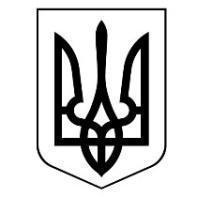 МІНІСТЕРСТВО ОБОРОНИ УКРАЇНИКафедра військової підготовки Національного авіаційного університету«ЗАТВЕРДЖЕНО»Рішенням уповноваженої особиКафедра військової підготовки Національного авіаційного університетувід 14 квітня 2024 рокуТЕНДЕРНА ДОКУМЕНТАЦІЯна закупівлю«Мультимедійний лінгафонний кабінет на 10+1 робочих місць»(код за  ДК 021-2015 – 30210000 - 4 Машини для обробки даних)м. Київ – 2024ДОДАТОК 1до тендерної документаціїТаблиця 1Кваліфікаційні вимоги до учасника процедури закупівліДОДАТОК 2до тендерної документаціїЦінова пропозиція подається у вигляді, наведеному нижче.Учасник повинен дотримуватись даної форми.ФОРМА: "ЦІНОВА ПРОПОЗИЦІЯ"(форма, яка подається Учасником на фірмовому бланку (у разі його наявності)Ми, (найменування учасника), надаємо свою пропозицію щодо участі у закупівлі «Мультимедійний лінгафонний кабінет на 10+1 робочих місць» (код за  ДК 021-2015 – 30210000 - 4 Машини для обробки даних)Ціна пропозиції: ________________________________________________________з/без ПДВ.                                                   (ціна прописом)1. Ми погоджуємося дотримуватися умов цієї тендерної пропозиції протягом 90 календарних днів з дня розкриття пропозиції. Наша тендерна пропозиція буде обов’язковою для нас до закінчення зазначеного терміну.2. У разі визначення нас переможцем та прийняття рішення про намір укласти договір про закупівлю, ми візьмемо на себе зобов'язання виконати всі умови, передбачені договором. 3. Ми розуміємо та погоджуємося, що Ви можете відмінити процедуру закупівлі у разі наявності обставин для цього згідно із Законом.4. Якщо нас визначено переможцем торгів, ми беремо на себе зобов’язання підписати договір із замовником не пізніше ніж через 15 днів з дня прийняття рішення про намір укласти договір про закупівлю та не раніше ніж через п’ять днів з дати оприлюднення в електронній системі закупівель повідомлення про намір укласти договір про закупівлю. 5. Зазначеним нижче підписом ми підтверджуємо повну, безумовну і беззаперечну згоду з усіма умовами проведення процедури закупівлі, визначеними в тендерній документації.Уповноважена особа                              ___________________ 	    	___________________                                                                                (підпис)		             (ініціали та прізвище)   											                                  ДОДАТОК  3                до тендерної документаціїІНФОРМАЦІЯ ПРО НЕОБХІДНІ ТЕХНІЧНІ, ЯКІСНІ ТА КІЛЬКІСНІ ХАРАКТЕРИСТИКИ  У складі пропозиції конкурсних торгів Учасники торгів повинні надати наступні документи:1. Авторизаційний лист (-и) від виробника(-ів) або представника (-ів) виробника на ноутбуки, інтерактивну панель. Зазначений лист повинен бути адресований Замовнику, та містити інформацію про повноваження від виробника, що підтверджує право Учасника на постачання товарів та укладання договору про їх постачання на території України, підтвердження відповідної гарантійної підтримки товару. У разі надання авторизаційного листа від виробника (-ів) іноземною мовою, цей лист повинен супроводжуватись перекладом на українську мову. Замовник може перевірити статус організації, яка видала авторизаційний лист, на предмет повноважень, у разі зазначення недостовірної інформації пропозиція Учасника підлягає дискваліфікації.Для підтвердження відповідності тендерної пропозиції учасника технічним, якісним, кількісним та іншим вимогам щодо предмета закупівлі, учасник у складі тендерної пропозиції надає:  технічну специфікацію, складена учасником згідно з Таблицею 1: 											       Таблиця 1* Зазначається учасником найменування виробника із зазначенням організаційно-правової форми (товариство з обмеженою відповідальністю, приватне підприємство тощо).** Країною походження товару вважається країна, у якій товар був повністю вироблений або підданий достатній переробці відповідно до критеріїв, встановлених Митним кодексом України. ДОДАТОК 4 до Тендерної документаціїПРОЄКТ ДОГОВОРУ  №__________________м. Київ									   «___» __________ 2024 рокуКафедра військової підготовки Національного авіаційного університету, в особі начальника кафедри Водчиця Олександра Григоровича, який діє на підставі Положення про кафедру військової підготовки Національного авіаційного університету, затвердженого наказом Міністерства освіти і науки України, Міністерства оборони України від 26.12.2013 № 1840/925 (у редакції наказу Міністерства освіти і науки України, Міністерства оборони України від 29.08.2016 № 1025/446), що надалі іменується «Замовник», з однієї сторони, та _______________________________, в особі директора ____________________, що діє на підставі _______________, що надалі іменується «Постачальник», з іншої сторони, які разом іменуються «Сторони», а окремо – «Сторона», уклали цей договір відповідно до вимог Закону України «Про публічні закупівлі» (далі – Закон) з урахуванням положень постанови Кабінету Міністрів України від 12.10.2022 № 1178 «Про затвердження особливостей здійснення публічних закупівель товарів, робіт і послуг для замовників, передбачених Законом України «Про публічні закупівлі», на період дії правового режиму воєнного стану в Україні та протягом 90 днів з дня його припинення або скасування»(далі - Особливості) про наступне:I. Предмет договору1.1.	Постачальник зобов'язується поставити та передати у власність Замовника  Мультимедійний лінгафонний кабінет на 10+1 робочих місць (за ДК 021-2015 – 30210000 - 4 Машини для обробки даних), далі іменується «Товар», визначений Специфікацією, а Покупець зобов’язується прийняти та оплатити його вартість.1.2.	Найменування Товару, його ціна, одиниці виміру Товару, що підлягає поставці, а також його часткове співвідношення (асортимент, сортамент, номенклатура) за групами, підгрупами, видами, марками, типами, розмірами, визначаються у Специфікації, яка є невід’ємною частиною цього договору.1.3.	Постачальник гарантує, що Товар належить йому на праві власності, не знаходиться під забороною відчуження, арештом, не є предметом застави та інших способів забезпечення виконання зобов’язань перед будь-якими фізичними або юридичними особами, та державою.1.4.	Постачальник підтверджує, що укладання та виконання ним цього договору не суперечить нормам законодавства України і відповідає його вимогам (зокрема щодо отримання усіх необхідних дозволів та погоджень), а також підтверджує те, що укладення та виконання ним цього договору не суперечить цілям діяльності Постачальника, положенням його установчих документів чи інших локальних актів1.5.	Обсяги поставки Товару можуть бути зменшені залежно від реального фінансування видатків Покупця та його потреб.ІІ. Якість Товару2.1.	Постачальник зобов’язується передати Замовнику Товар, якість якого, його тара, упаковка та маркування, повинна відповідати стандартам, технічним умовам, зразкам (еталонам), іншій технічній документації, яка встановлює вимоги до якості Товару та видана компетентним органом відповідно до законодавства.2.2.	Номери та індекси стандартів, технічних умов або іншої документації про якість Товару відповідають тим, які дійсні в Україні на момент підписання цього договору.2.3.	Постачальник повинен засвідчити якість Товару, що поставляється, відповідною документацією, яка вимагається відповідно до законодавства України, та надіслати її разом з Товаром.ІІІ. Ціна договору та порядок здійснення оплати3.1.	Загальна вартість Товару (сума договору) за цінами, визначеними у Специфікації, становить ______________ (_____________   гривень _____ коп.) з ПДВ. ПДВ: _________ грн. У випадку перевищення суми договору, сума перевищення оплаті не підлягає.3.2.	Ціна цього договору може бути зменшена у випадку зменшення потреби Замовника в Товарі та реального фінансування видатків Замовника.3.3.	Вартість тари, упаковки, витрати, пов’язані з перевезенням Товару на склад Замовника включено до загальної вартості Товару.3.4.	Розрахунки за Товар здійснюються шляхом оплати поставленого та належним чином прийнятого Товару протягом 30-ти календарних днів після надання Постачальником Замовнику в установленому порядку видаткової накладної (рахунку-фактури) – 1 прим., за умови надходження бюджетних коштів на рахунок кафедри військової підготовки Національного авіаційного університету за кодом надходжень КПКВ 2101020, КЕКВ 2210, код видатків 030 за рахунок спеціального фонду.3.5.	Замовник має право повернути рахунки Постачальнику без оплати у випадку направлення рахунків на оплату без надання всіх необхідних документів, передбачених        п. 3.4. цього договору або у випадку неналежного оформлення таких документів (відсутність підпису, печатки).IV. Поставка Товару та порядок приймання4.1.	Строк (термін) поставки (передачі) товарів: протягом 2024 року.4.2.	Місцем поставки Товару є місцезнаходження Замовника за адресою: м. Київ, вул. Медова, 1.4.3.	Товар поставляється в упаковці, яка забезпечує його збереження під час транспортування, вантажно-розвантажувальних робіт та зберігання в межах термінів, установлених діючими на момент поставки Товару стандартами, технічними умовами.4.4.	Транспортування Товару, його завантаження та вивантаження здійснюється Постачальником.4.5.	Приймання Товару за кількістю та якістю здійснюється на складі Замовника його представником в присутності представника Постачальника. Для оформлення приймання Товару, Постачальник повинен передати Замовнику видаткову накладну.4.6.	У разі виявлення Покупцем або Замовником Товару неналежної якості, некомплектності Товару або неналежної кількості Товару, Постачальник за свій рахунок здійснює до поставку належної кількості та/або комплектності Товару або її заміну на Товар належної якості протягом 5 (п’яти) робочих днів з дня отримання письмового повідомлення.4.7.	Товар, який поставлений з порушенням умов цього договору не вважається прийнятим. Всі витрати, які при цьому виникають, несе Постачальник.4.8.	Датою виконання зобов’язань по постачанню Товару є дата отримання та прийняття матеріальних засобів згідно накладної.V. Права та обов’язки Сторін5.1.	Замовник зобов'язаний: 5.1.1.	Своєчасно та в повному обсязі сплатити за поставлений Товар;5.1.2.	Прийняти належним чином поставлений Товар згідно видаткової накладної;5.1.3.	Не пізніше ніж за 3 (три) календарних дні попередити Постачальника про виникнення обставин передбачених п. 3.2. цього договору.5.2.	Замовник має право: 5.2.1.	Контролювати поставку Товару у строки, встановлені цим договором;5.2.2.	Вимагати від Постачальника заміни неякісного Товару;5.2.3.	Достроково розірвати цей договір у разі зменшення фінансування видатків та потреб Замовника у Товарі або невиконання зобов'язань Постачальником, повідомивши про це його за 5 (п’ять) календарних днів до дня розірвання;5.2.4.	Зменшувати обсяг закупівлі Товару та загальну вартість цього договору залежно від реального фінансування видатків та потреб у Товарі. У такому разі Сторони вносять відповідні зміни до цього договору та складають додаткову угоду.5.3.	Постачальник зобов'язаний:5.3.1.	Забезпечити поставку Товару у строки, встановлені цим договором;5.3.2.	Забезпечити поставку Товару, якість якого відповідає умовам, установленим розділом II цього договору;5.3.3.	Оплатити Замовнику штрафні санкції в разі прострочення виконання умов цього договору.5.4.	Постачальник має право: 5.4.1.	Своєчасно та в повному обсязі отримати плату за належним чином поставлений Товар; 5.4.2.	На дострокову поставку Товару за погодженням Замовника.VI. Відповідальність Сторін6.1.	У разі невиконання або неналежного виконання своїх зобов’язань за договором Сторони несуть відповідальність, передбачену законодавством України та цим договором.6.2.	За порушення умов договору щодо якості (комплектності) Товару Постачальник сплачує Замовнику штраф у розмірі 20% вартості неякісного (некомплектного) Товару.6.3.	За порушення строків передачі Товару або його заміни відповідно до п 4.1 та       п. 4.6 цього договору Постачальник сплачує Замовнику пеню у розмірі 0,1% від вартості Товару, стосовно якого допущено прострочення передачі, за кожний день прострочення, а за порушення строків передачі Товару понад 30 діб, з Постачальника додатково стягується штраф у розмірі 7% вартості непереданого Товару. Сплата пені та штрафу не звільняє Постачальника від виконання зобов'язань за цим договором.6.4.	За відмову від передачі Товару з Постачальника стягується штраф у розмірі 7% вартості непереданого Товару.6.5.	Сторони домовилися, що погоджений розмір збитків, а також неустойки, який підлягає відшкодуванню Покупцем за несвоєчасність грошових розрахунків не може бути більшим за суму заборгованості, скоригованої на індекс інфляції за відповідний період прострочення. Відповідно до ч. 2 ст. 625 Цивільного кодексу України та ч. 6 ст. 231 Господарського кодексу України Сторони встановили інший розмір процентів 0 (нуль) процентів.VII. Обставини непереборної сили7.1. Сторони звільняються від відповідальності за невиконання або неналежне виконання зобов'язань за цим договором у разі виникнення обставин непереборної сили, які не існували під час укладання договору та виникли поза волею Сторін (аварія, катастрофа, стихійне лихо, епідемія, епізоотія, війна тощо). 7.2. Сторона, що не може виконувати зобов'язання за цим договором унаслідок дії обставин непереборної сили, повинна не пізніше ніж протягом 10 днів з моменту їх виникнення повідомити про це іншу Сторону у письмовій формі. 7.3. Доказом виникнення обставин непереборної сили та строку їх дії є відповідні документи, які видаються Торгово-Промисловою палатою України чи іншим компетентним органом.7.4. У разі коли строк дії обставин непереборної сили продовжується більше ніж 30 днів, кожна із Сторін в установленому порядку має право розірвати цей договір. У разі попередньої оплати Постачальник повертає Замовнику кошти протягом трьох днів з дня розірвання цього договору. VIII. Вирішення спорів8.1.	Всі спори, які можуть виникнути стосовно цього договору чи з його приводу, Сторони будуть прагнути вирішити шляхом переговорів.8.2.	У випадку, коли Сторони не прийдуть до взаємної згоди, спір буде вирішуватись у судовому порядку.IX. Строк дії договору9.1.	Договір набирає чинності з дати його підписання Сторонами.9.2.	Договір укладено на 5-х аркушах в 3-х примірниках, що мають однакову юридичну силу: 1 – для Постачальника, 2 – для Замовника.9.3.	Договір діє з дати набрання ним чинності та до 31 грудня 2024 року, крім гарантійних зобов’язань, які діють до повного їх виконання.X. Інші умови10.1.	Доповнення та зміни до договору вносяться тільки у письмовій формі шляхом укладання відповідних додаткових угод, які підписуються Сторонами цього договору та додаються до тексту як невід’ємні його частини.10.2.	Про зміну адреси або розрахункових реквізитів Сторони зобов’язані негайно, не пізніше 3-х календарних днів, сповістити одна одну у письмовій формі.10.3.	Сторони мають право застосовувати вимоги законодавства України щодо питань, які не врегульовані цим договором.XI. Додатки до договоруНевід’ємною частиною цього договору є Специфікація, укладена на 1-му аркуші в 3-х примірниках.XII. Реквізити і підписи Сторін Додаток 1 до Договору № _______від ___.___.2024р.СПЕЦИФІКАЦІЯ____________________	                                                           ______________________                                                                                                      м.п.						                                м.п.ДОДАТОК 5до тендерної документаціїПідтвердження переможцем процедури закупівлі відсутності підстав, визначених у підпунктах 3, 5, 6, 12  та абзацом 14 пункту 47  Особливостей здійснення публічних закупівель, затверджених Постановою КМУ від 12.10.2022р. №1178 (із змінами)* учасник-нерезидент повинен надати зазначені документи з урахуванням особливостей законодавства країни, в якій цей учасник зареєстрований (аналоги документів). Якщо документи, які вимагаються замовником, не передбачені законодавством країни  учасника-нерезидента та не існує аналогів такого документу, то такому учаснику необхідно надати лист-пояснення про ненадання таких документів.ДОДАТОК 6до тендерної документаціїЛист-згода на обробку персональних даних*Відповідно до Закону України «Про захист персональних даних» від 01.06.2010, № 2297-VI я, ______________________________________________________________________ ,(прізвище, ім’я, по батькові уповноваженої особи Учасника, працівника, субпідрядника/співвиконавця) даю згоду на обробку, використання, поширення та доступ до персональних даних, які передбачено Законом України «Про публічні закупівлі», а також  згідно з нормами чинного законодавства, моїх персональних даних (у т.ч. паспортні данні, ідентифікаційний код, дипломи, свідоцтво про державну реєстрацію, свідоцтво платника податків, банківські реквізити, розрахункові рахунки, електронні ідентифікаційні дані: номери телефонів, електронні адреси, та інша необхідна інформація, передбачена законодавством), відомостей, які надаю про себе для забезпечення участі у тендерній процедурі (зазначити унікальний номер оголошення про проведення процедури закупівлі), цивільно – правових та господарських відносин.Дата______________ 	                                                 _________________/___________									            (підпис)		(ПІБ)				          ________________*  У разі подання тендерної пропозиції об’єднанням учасників письмова згоду на обробку наявних персональних даних по кожному такому учаснику надається окремо. У разі залучення субпідрядника(ів)/співвиконавця(ів) зазначена інформація по кожному з них також подається окремо.на проведення процедури відкритих торгів з особливостями1231.1.Терміни, які вживаються в тендерній документаціїТендерну документацію розроблено відповідно до вимог Закону України «Про публічні закупівлі» (далі - Закон), постанови Кабінету Міністрів України від 12 жовтня 2022 року №1178  «Особливості здійснення публічних закупівель товарів, робіт і послуг для замовників, передбачених Законом України «Про публічні закупівлі», на період дії правового режиму воєнного стану в Україні та протягом 90 днів з дня його припинення або скасування» Терміни, які використовуються в цій тендерній документації, вживаються у значенні, наведеному у Законі.1.2.Інформація про замовника торгів 1.2.1.Повне найменування Кафедра військової підготовки Національного авіаційного університету код ЄДРПОУ – 26613190 (надалі – замовник).1.2.2.Місцезнаходження 03048, м. Київ, вул. Медова, 11.2.3.Посадова особа замовника, уповноважена здійснювати зв’язок з учасниками Особа замовника, що уповноважена здійснювати зв’язок щодо оприлюдненого оголошення:ПІБ: Єгунько Василь МиколайовичЕлектронна адреса: vasyegkvp@gmail.comНомер телефону: 06349014751.3.Процедура закупівліВідкриті торги з особливостями. 1.4.Інформація про предмет закупівлі1.4.1.Назва предмета закупівлі«Мультимедійний лінгафонний кабінет на 10+1 робочих місць» (код за  ДК 021-2015 – 30210000 - 4 Машини для обробки даних)1.4.2.Опис окремої частини (частин) предмета закупівлі (лота), щодо якої можуть бути подані тендерні пропозиціїЗакупівля здійснюється щодо предмету закупівлі в цілому. Окремі частини предмета закупівлі (лоти) не передбачено.1.4.3.Місце, кількість, обсяг поставки товарів (надання послуг, виконання робіт)Кафедра військової підготовки Національного авіаційного університету03048, м. Київ, вул. Медова, 1Кількість та обсяг товару вказано в Додатку 3 до ТД1.4.4.Строк поставки товарів надання послуг, виконання робіт   Строк поставки товарів до 31 грудня 2024 р.1.4.5. Очікувана вартість закупівлі641 600,00 (шістсот сорок одна тисяча шістсот  грн. 00 коп.) з урахуванням ПДВ.1.5.Недискримінація учасниківУчасники (резиденти та нерезиденти) всіх форм власності та організаційно-правових форм беруть участь у процедурах закупівель на рівних умовах.1.6.Інформація про валюту, у якій повинно бути зазначено ціну тендерної пропозиціїВалютою тендерної пропозиції є гривня.1.7.Інформація  про  мову (мови),  якою  (якими) повинно  бути  складено тендерні пропозиціїУсі документи, що готуються замовником, викладаються українською мовою.Стандартні характеристики, вимоги, умовні позначення у вигляді скорочень та термінологія, пов’язана з товарами, роботами чи послугами, що закуповуються, передбачені існуючими міжнародними або національними стандартами, нормами та правилами, викладаються мовою їх загально прийнятого застосування.Під час проведення процедури закупівлі усі документи, що мають відношення до тендерної пропозиції та складаються безпосередньо учасником, викладаються українською мовою. В разі наявності в тендерній пропозиції документів, складених іншою мовою, обов’язково повинен бути переклад на українську мову. Переклад має бути підписаний або завірений особою, уповноваженою на підписання тендерної пропозиції та може бути засвідчений печаткою учасника, в разі її використання, або може бути засвідчений нотаріально, або легалізований у встановленому порядку. Тексти повинні бути автентичними, визначальним є текст, викладений українською мовою.Допускається наявність в пропозиції учасника копій документів російською мовою, складених учасником в минулих періодах, або наданих сторонніми підприємствами чи установами, таких як: накази про призначення, протоколи зборів, договори, накладні, акти, виписки, листи-відгуки, технічні специфікації, сертифікати, паспорти якості, трудові книжки тощо.Стандартні характеристики, вимоги, умовні позначення у вигляді скорочень та термінологія, пов’язана з товарами, роботами чи послугами, що закуповуються, передбачені існуючими міжнародними або національними стандартами, нормами та правилами, випадки коли використання букв та символів української мови призводить до їх спотворення (зокрема, але не виключно адреси мережі "інтернет", адреси електронної пошти, торговельної марки (знаку для товарів та послуг)), викладаються мовою їх загальноприйнятого застосування.2. Порядок унесення змін та надання роз’яснень до тендерної документації2. Порядок унесення змін та надання роз’яснень до тендерної документації2. Порядок унесення змін та надання роз’яснень до тендерної документації2.1.Процедура надання роз’яснень щодо тендерної документаціїНадання роз’яснень щодо тендерної документації та внесення змін до неї здійснюється замовником відповідно до п. 54 Особливостей.Фізична/юридична особа має право не пізніше ніж за три дні до закінчення строку подання тендерної пропозиції звернутися через електронну систему закупівель до замовника за роз’ясненнями щодо тендерної документації та/або звернутися до замовника з вимогою щодо усунення порушення під час проведення тендеру. Усі звернення за роз’ясненнями та звернення щодо усунення порушення автоматично оприлюднюються в електронній системі закупівель без ідентифікації особи, яка звернулася до замовника. Замовник повинен протягом трьох днів з дати їх оприлюднення надати роз’яснення на звернення шляхом оприлюднення його в електронній системі закупівель.2.2.Внесення змін до тендерної документаціїЗамовник має право з власної ініціативи або у разі усунення порушень вимог законодавства у сфері публічних закупівель, викладених у висновку органу державного фінансового контролю відповідно до статті 8 Закону, або за результатами звернень, або на підставі рішення органу оскарження внести зміни до тендерної документації. У разі внесення змін до тендерної документації строк для подання тендерних пропозицій продовжується замовником в електронній системі закупівель таким чином, щоб з моменту внесення змін до тендерної документації до закінчення кінцевого строку подання тендерних пропозицій залишалося не менше чотирьох днів.Зміни, що вносяться замовником до тендерної документації, розміщуються та відображаються в електронній системі закупівель у вигляді нової редакції тендерної документації додатково до початкової редакції тендерної документації. Замовник разом із змінами до тендерної документації в окремому документі оприлюднює перелік змін, що вносяться. Зміни до тендерної документації у машинозчитувальному форматі розміщуються в електронній системі закупівель протягом одного дня з дати прийняття рішення про їх внесення.Для поновлення перебігу відкритих торгів замовник повинен розмістити роз’яснення щодо змісту тендерної документації в електронній системі закупівель з одночасним продовженням строку подання тендерних пропозицій не менш як на чотири дні.У разі продовження замовником строків подання тендерної пропозиції учасник повинен подавати пропозиції з урахуванням змінених строків, зокрема з урахуванням вимог тендерної документації щодо термінів дії документів тендерної пропозиції. У разі, якщо учасник до внесення змін до строку подання пропозицій вже подав свою тендерну пропозицію, він має до закінчення нового строку подання пропозицій поновити файли з копіями необхідних документів (дозавантажити зміни або оновлені документи), у т.ч. електронної банківської гарантії. 3. Інструкція з підготовки тендерної пропозиції3. Інструкція з підготовки тендерної пропозиції3. Інструкція з підготовки тендерної пропозиції3.1.Зміст і спосіб подання тендерної пропозиціїТендерна пропозиція подається в електронній формі через електронну систему закупівель шляхом заповнення електронних форм з окремими полями, у яких зазначається інформація про ціну, інші критерії оцінки (у разі їх встановлення замовником), інформація від учасника процедури закупівлі про його відповідність кваліфікаційним (кваліфікаційному) критеріям (у разі їх (його) встановлення, наявність/відсутність підстав, установлених у пункті 47 Особливостей і в тендерній документації, та шляхом завантаження необхідних документів, що вимагаються замовником у тендерній документації, а саме:1) копією Статуту або іншого установчого документа, засвідчену нотаріально. Якщо реєстрація Статуту або внесення змін до Статуту (нова редакція) відбулися після 01.01.2016 відповідно до Закону України «Про державну реєстрацію юридичних осіб, фізичних осіб - підприємців та громадських формувань», то учасник має право надати копію документу з зазначеним кодом, за яким можна отримати доступ до Статуту  учасника на веб-порталі Міністерства юстиції https://usr.minjust.gov.ua/ua/freesearch) і такий учасник має право не надавати нотаріально завірену копію Статуту.У разі якщо учасник діє на підставі модельного статуту – надати рішення учасників товариства (загальних зборів або іншого уповноваженого органу учасника), в якому зазначені відомості про провадження діяльності на основі модельного статуту; 2) Довідка, складена у довільній формі, яка містить відомості про Учасника:а)	повне та скорочене найменування , місцезнаходження, форма власності та юридичний статус підприємства (організації), класифікація суб’єкта господарювання, банківські реквізити, телефон, факс, електронна адреса;б)	керівництво (посада, прізвище, ім'я, по батькові, номер контактного телефону) – для юридичної особи.3) інформація та документи, що підтверджують відповідність учасника кваліфікаційним критеріям, сформовані відповідно до Додатку 1 до Тендерної документації;- у разі якщо тендерна пропозиція подається об’єднанням учасників, до неї обов’язково включається документ про створення такого об’єднання.Для об’єднання учасників як учасника процедури закупівлі замовником зазначаються умови щодо надання інформації та способу підтвердження відповідності таких учасників об’єднання установленим кваліфікаційним критеріям та підставам, визначеним пунктом 47 Особливостей.4) довідка/лист у довільній формі, яка/який підтверджує, що учасник ознайомився з проєктом договору та гарантує виконання своїх зобов’язань у разі підписання з ним договору на основі такого проєкту договору;5) оригінал або копія свідоцтва платника єдиного податку суб’єктом малого підприємництва або витягу з реєстру платників єдиного податку (для учасників на єдиному податку) (при наявності);- оригінал або копія довідки свідоцтва платника єдиного податку суб’єктом малого підприємництва або витягу з реєстру платників єдиного податку (для учасників-суб'єктів малого підприємництва на єдиному податку, учасників-резидентів) (при наявності);         6) документ у довільній формі, який підтверджує відповідність тендерної пропозиції учасника технічним, якісним, кількісним та іншим вимогам до предмета закупівлі, установленим замовником у Технічному завданні (Додаток 3 до тендерної документації) із зазначенням повного переліку послуг відповідно до Технічного завдання (таким документом може бути підписане Технічне завдання тощо);7) документи, що підтверджують повноваження посадової особи або представника учасника процедури закупівлі щодо підпису документів тендерної пропозиції: - для посадових (службових) осіб учасника, які уповноважені підписувати документи пропозиції та вчиняти інші юридично значущі дії від імені учасника на підставі положень установчих документів – розпорядчий документ про призначення (обрання) на посаду відповідної особи (наказ про призначення та/ або протокол зборів засновників, тощо); - для осіб, що уповноважені представляти інтереси учасника під час проведення процедури закупівлі, та які не входять до кола осіб, які представляють інтереси учасника без довіреності – довіреність, оформлена у відповідності до вимог чинного законодавства, із зазначенням повноважень повіреного, разом з документами, що у відповідності до цього пункту підтверджують повноваження посадової (службової) особи учасника, що підписала від імені учасника вказану довіреність;8) заповнена цінова пропозиція згідно Додатку 2 до тендерної документації.        9) Лист-згода на обробку персональних даних згідно Додатку 6       10) Сканований оригінал або копія інформаційної довідки з Єдиного реєстру підприємств, щодо яких порушено провадження у справі про банкрутство або довідку, видану міжрегіональним управлінням Міністерства юстиції України за місцезнаходженням учасника про те, що учасник не є банкрутом і стосовно нього не відкрита ліквідаційна процедура. Довідка має бути видана не пізніше ніж за 30 календарних днів до дати оголошення про проведення відкритих торгів.      11) Сканований оригінал або копія документу, виданого уповноваженим органом, про відсутність в учасника заборгованості зі сплати податків, зборів, обов'язкових платежів, що контролюються органами доходів та зборів, що є чинним на дату оголошення про проведення відкритих торгів (отриманий за допомогою сервісу "Електронний кабінет платника" (https://cabinet.tax.gov.ua/login)      Кожен учасник має право подати тільки одну тендерну пропозицію.Учасники повинні пропонувати тільки повний перелік предмета закупівлі. Подання пропозиції по частині предмета закупівлі не дозволяється.Всі визначені цією тендерною документацією документи тендерної пропозиції завантажуються в електронну систему закупівель у вигляді скан-копій придатних для машинозчитування (файли з розширенням «..pdf.», «..jpeg.» тощо), зміст та вигляд яких повинен відповідати оригіналам відповідних документів, згідно з якими виготовляються такі скан-копії. Документи, що складаються учасником, повинні бути оформлені належним чином у відповідності до вимог чинного законодавства в частині дотримання письмової форми документу, складеного суб’єктом господарювання, в тому числі за власноручним підписом учасника/уповноваженої особи учасника. Вимога щодо засвідчення того чи іншого документу тендерної пропозиції власноручним підписом учасника/уповноваженої особи учасника не застосовується до документів (матеріалів та інформації), що подаються у складі тендерної пропозиції, якщо такі документи (матеріали та інформація) надані учасником у формі електронного документа через електронну систему закупівель із накладанням кваліфікованого електронного підпису на кожен з таких документів (матеріал чи інформацію).Під час використання електронної системи закупівель, з метою подання пропозицій та їх оцінки, документи та дані створюються та подаються з урахуванням вимог законів України "Про електронні документи та електронний документообіг" та "Про електронні довірчі послуги", тобто пропозиція у будь-якому випадку повинна містити накладений кваліфікований/удосконалений електронний підпис учасника/уповноваженої особи учасника процедури закупівлі, повноваження якої щодо підпису документів пропозиції підтверджуються відповідно до поданих документів, що вимагаються згідно з цією тендерною документацією.Учасник повинен накласти кваліфікований/удосконалений електронний підпис (КЕП/УЕП) на пропозицію або на кожен електронний документ пропозиції окремо.Замовник перевіряє КЕП/УЕП учасника на сайті центрального засвідчувального органу за посиланням https://czo.gov.ua/verify.У разі якщо тендерна пропозиція подається об'єднанням учасників, до неї обов'язково включається документ про створення такого об'єднання.Документи, що не передбачені законодавством для учасників – юридичних, фізичних осіб, у тому числі фізичних осіб – підприємців, не подаються ними у складі тендерної пропозиції, про що зазначається в листі від учасника з посиланням на норми відповідних нормативно-законодавчих актів України. Відсутність документів, що не передбачені законодавством для учасників - юридичних, фізичних осіб, у тому числі фізичних осіб - підприємців, у складі тендерної пропозиції, не може бути підставою для її відхилення замовником.Учасник-нерезидент повинен надати зазначені документи з урахуванням особливостей законодавства країни, в якій цей учасник зареєстрований (аналоги  документів). У разі подання аналогу документу учасник-нерезидент  зазначає, на заміну якого документу  подано такий документ. Якщо документи, які вимагаються замовником, не передбачені законодавством країни  учасника-нерезидента та не існує аналогів такого документу, то такому учаснику бажано надати листи про ненадання таких документів.Учасники-фізичні особи у складі тендерної пропозиції подають інформацію про реєстраційний номер облікової картки платника податків, або серію та номер паспорта (для фізичних осіб, які через свої релігійні переконання відмовляються від прийняття реєстраційного номера облікової картки платника податків та повідомили про це відповідний орган державної податкової служби і мають відмітку у паспорті).Учасник несе відповідальність за зміст поданої ним тендерної пропозиції та за достовірність інформації, зазначеної у поданій ним пропозиції.Інформація про фізичних осіб (персональні дані) надається за умови одержання учасником згоди цих осіб відповідно до Закону України «Про захист персональних даних». 3.2.Забезпечення  тендерної пропозиції Замовник не вимагає надання учасниками забезпечення тендерної пропозиції.3.3.Строк дії тендерної пропозиції, протягом якого тендерні пропозиції вважаються дійснимиТендерні пропозиції вважаються дійсними протягом 90 днів із дати кінцевого строку подання тендерних пропозицій. До закінчення зазначеного строку замовник має право вимагати від учасників процедури закупівлі продовження строку дії тендерних пропозицій. Учасник процедури закупівлі має право:відхилити таку вимогу, не втрачаючи при цьому наданого ним забезпечення тендерної пропозиції;погодитися з вимогою та продовжити строк дії поданої ним тендерної пропозиції і наданого забезпечення тендерної пропозиції.У разі необхідності учасник процедури закупівлі має право з власної ініціативи продовжити строк дії своєї тендерної пропозиції, повідомивши про це замовникові через електронну систему закупівель.3.4.Рішення про відмову Учаснику в участі у процедурі закупівліЗамовник приймає рішення про відмову учаснику процедури закупівлі в участі у відкритих торгах та зобов’язаний відхилити тендерну пропозицію учасника процедури закупівлі в разі, коли:1) замовник має незаперечні докази того, що учасник процедури закупівлі пропонує, дає або погоджується дати прямо чи опосередковано будь-якій службовій (посадовій) особі замовника, іншого державного органу винагороду в будь-якій формі (пропозиція щодо наймання на роботу, цінна річ, послуга тощо) з метою вплинути на прийняття рішення щодо визначення переможця процедури закупівлі;2) відомості про юридичну особу, яка є учасником процедури закупівлі, внесено до Єдиного державного реєстру осіб, які вчинили корупційні або пов’язані з корупцією правопорушення;3) керівника учасника процедури закупівлі, фізичну особу, яка є учасником процедури закупівлі, було притягнуто згідно із законом  до відповідальності за вчинення корупційного правопорушення або правопорушення, пов’язаного з корупцією;4) суб’єкт господарювання (учасник процедури закупівлі) протягом останніх трьох років притягувався до відповідальності за порушення, передбачене пунктом 4 частини другої статті 6, пунктом 1 статті 50 Закону України “Про захист економічної конкуренції”, у вигляді вчинення антиконкурентних узгоджених дій, що стосуються спотворення результатів тендерів;5) фізична особа, яка є учасником процедури закупівлі, була засуджена за кримінальне правопорушення, вчинене з корисливих мотивів (зокрема, пов’язане з хабарництвом та відмиванням коштів), судимість з якої не знято або не погашено в установленому законом порядку;6) керівник учасника процедури закупівлі був засуджений за кримінальне правопорушення, вчинене з корисливих мотивів (зокрема, пов’язане з хабарництвом, шахрайством та відмиванням коштів), судимість з якого не знято або не погашено в установленому законом порядку;7) тендерна пропозиція подана учасником процедури закупівлі, який є пов’язаною особою з іншими учасниками процедури закупівлі та/або з уповноваженою особою (особами), та/або з керівником замовника;8) учасник процедури закупівлі визнаний в установленому законом порядку банкрутом та стосовно нього відкрита ліквідаційна процедура;9) у Єдиному державному реєстрі юридичних осіб, фізичних осіб — підприємців та громадських формувань відсутня інформація, передбачена пунктом 9 частини другої статті 9 Закону України “Про державну реєстрацію юридичних осіб, фізичних осіб — підприємців та громадських формувань” (крім нерезидентів);10) юридична особа, яка є учасником процедури закупівлі (крім нерезидентів), не має антикорупційної програми чи уповноваженого з реалізації антикорупційної програми, якщо вартість закупівлі товару (товарів), послуги (послуг) або робіт дорівнює чи перевищує 20 млн. гривень (у тому числі за лотом);11) учасник процедури закупівлі або кінцевий бенефіціарний власник, член або учасник (акціонер) юридичної особи — учасника процедури закупівлі є особою, до якої застосовано санкцію у вигляді заборони на здійснення у неї публічних закупівель товарів, робіт і послуг згідно із Законом України “Про санкції”, крім випадку, коли активи такої особи в установленому законодавством порядку передані в управління АРМА ;12) керівника учасника процедури закупівлі, фізичну особу, яка є учасником процедури закупівлі, було притягнуто згідно із законом до відповідальності за вчинення правопорушення, пов’язаного з використанням дитячої праці чи будь-якими формами торгівлі людьми.Замовник може прийняти рішення про відмову учаснику процедури закупівлі в участі у відкритих торгах та відхилити тендерну пропозицію учасника процедури закупівлі в разі, коли учасник процедури закупівлі не виконав свої зобов’язання за раніше укладеним договором про закупівлю із цим самим замовником, що призвело до його дострокового розірвання, і було застосовано санкції у вигляді штрафів та/або відшкодування збитків протягом трьох років з дати дострокового розірвання такого договору. Учасник процедури закупівлі, що перебуває в обставинах, зазначених у цьому абзаці, може надати підтвердження вжиття заходів для доведення своєї надійності, незважаючи на наявність відповідної підстави для відмови в участі у відкритих торгах. Для цього учасник (суб’єкт господарювання) повинен довести, що він сплатив або зобов’язався сплатити відповідні зобов’язання та відшкодування завданих збитків. Якщо замовник вважає таке підтвердження достатнім, учаснику процедури закупівлі не може бути відмовлено в участі в процедурі закупівлі.Учасник процедури закупівлі в електронній системі закупівель під час подання тендерної пропозиції підтверджує відсутність підстав, передбачених пунктом 47  Особливостей здійснення публічних закупівель,13 затверджених Постановою КМУ від 12.10.2022р. №1178 (із змінами).3.4.Кваліфікаційні критерії відповідно до статті 16 Закону, підстави, встановлені статтею Під час здійснення закупівлі товарів замовник може не застосовувати до учасників процедури закупівлі кваліфікаційні критерії, визначені статтею 16 Закону. У разі закупівлі послуг або робіт замовник вимагає від учасників процедури закупівлі подання ними документально підтвердженої інформації про їх відповідність кваліфікаційному критерію (кваліфікаційним критеріям) відповідно до статті 16 Закону.Замовник установлює один або декілька з таких кваліфікаційних критеріїв:1) наявність в учасника процедури закупівлі обладнання, матеріально-технічної бази та технологій;2) наявність в учасника процедури закупівлі працівників відповідної кваліфікації, які мають необхідні знання та досвід;3) наявність документально підтвердженого досвіду виконання аналогічного (аналогічних) за предметом закупівлі договору (договорів);4) наявність фінансової спроможності, яка підтверджується фінансовою звітністю.У разі встановлення кваліфікаційного критерію фінансової спроможності замовник не має права вимагати надання підтвердження обсягу річного доходу (виручки) у розмірі більшому, ніж очікувана вартість предмета закупівлі (пропорційно очікуваній вартості частини предмета закупівлі (лоту) у разі поділу предмета закупівель на частини). Якщо для закупівлі робіт або послуг замовник встановлює кваліфікаційний критерій такий як наявність обладнання, матеріально-технічної бази та технологій та/або наявність працівників, які мають необхідні знання та досвід, учасник може для підтвердження своєї відповідності такому критерію залучити потужності інших суб’єктів господарювання як субпідрядників/співвиконавців.Кваліфікаційні критерії відповідно до ст. 16 Закону зазначено у Додатку 1 до тендерної документації.У разі участі об'єднання учасників підтвердження відповідності кваліфікаційним критеріям здійснюється з урахуванням узагальнених об'єднаних показників кожного учасника такого об'єднання на підставі наданої об'єднанням інформації.3.5.Інформація про технічні, якісні та кількісні характеристики предмета закупівліУчасники процедури закупівлі повинні надати у складі тендерних пропозицій інформацію та документи, які підтверджують відповідність тендерної пропозиції учасника технічним, якісним, кількісним та іншим вимогам до предмета закупівлі, установленим замовником відповідно до Технічного завдання (Додаток 3 до тендерної документації).У цій тендерній документації в інформації про необхідні технічні характеристики предмета закупівлі всі посилання на конкретні марку чи виробника або на конкретний процес, що характеризує продукт чи послугу певного суб’єкта господарювання, чи на торгові марки, патенти, типи або конкретне місце походження чи спосіб виробництва вживаються у значенні «…. «або еквівалент»».3.6.Інформація про субпідрядника / співвиконавця (у випадку закупівлі робіт або послуг)У разі закупівлі робіт або послуг учасник у складі тендерної пропозиції надає інформацію про повне найменування та місцезнаходження щодо кожного суб’єкта господарювання, якого учасник планує залучати до виконання робіт чи послуг як субпідрядника/співвиконавця в обсязі не менше 20 відсотків від вартості договору про закупівлю. При цьому, учасник несе відповідальність за наявність у співвиконавців всіх необхідних для виконання відповідних робіт (надання послуг), дозвільних документів.3.7.Внесення змін або відкликання тендерної пропозиції учасником Учасник процедури закупівлі має право внести зміни до своєї тендерної пропозиції або відкликати її до закінчення кінцевого строку її подання без втрати свого забезпечення тендерної пропозиції (якщо надання забезпечення вимагається замовником). Такі зміни або заява про відкликання тендерної пропозиції враховуються, якщо вони отримані електронною системою закупівель до закінчення кінцевого строку подання тендерних пропозицій.3.8.Ціна тендерної пропозиції Ціна тендерної пропозиції не може перевищувати очікувану вартість предмета закупівлі, зазначену в оголошенні про проведення процедури закупівлі.Ціна тендерної пропозиції крім ціни послуг повинна включати всі податки, збори та необхідні платежі, що сплачуються або мають бути сплачені учасником.4. Подання та розкриття тендерної пропозиції4. Подання та розкриття тендерної пропозиції4. Подання та розкриття тендерної пропозиції4.1.Кінцевий строк подання тендерної пропозиціїКінцевий строк подання тендерних пропозицій 23 квітня 2024 року до 00:00 год.Отримана тендерна пропозиція вноситься автоматично до реєстру отриманих тендерних пропозицій.Електронна система закупівель автоматично формує та надсилає повідомлення учаснику про отримання його тендерної пропозиції із зазначенням дати та часу. Електронна система закупівель повинна забезпечити можливість подання тендерної пропозиції всім особам на рівних умовах.4.2.Дата та час розкриття тендерної пропозиціїДата і час розкриття тендерних пропозицій визначаються електронною системою закупівель автоматично та зазначаються в оголошенні про проведення процедури закупівлі.4.3.Процедура розкриття тендерних пропозиційДата і час розкриття тендерних пропозицій, дата і час проведення електронного аукціону визначаються електронною системою закупівель автоматично в день оприлюднення замовником оголошення про проведення відкритих торгів в електронній системі закупівель.Розкриття тендерних пропозицій відбувається відповідно до статті 28 Закону (положення абзацу третього частини першої статті 28 Закону не застосовується).Розкриття тендерних пропозицій з інформацією та документами, що підтверджують відповідність учасника кваліфікаційним критеріям, та інформацією і документами, що містять технічний опис предмета закупівлі, здійснюється автоматично електронною системою закупівель відразу після закінчення електронного аукціону. Під час розкриття тендерних пропозицій автоматично розкривається вся інформація, зазначена в тендерних пропозиціях учасників, та формується перелік учасників у порядку від найнижчої до найвищої запропонованої ними ціни / приведеної ціни. Не підлягає розкриттю інформація, що обґрунтовано визначена учасником як конфіденційна, у тому числі що містить персональні дані. Конфіденційною не може бути визначена інформація про запропоновану ціну, інші критерії оцінки, технічні умови, технічні специфікації та документи, що підтверджують відповідність кваліфікаційним критеріям відповідно до статті 16 Закону.Протокол розкриття тендерних пропозицій формується та оприлюднюється електронною системою закупівель автоматично в день розкриття тендерних пропозицій.4.4.Процедура електронного аукціонуЕлектронний аукціон полягає в повторювальному процесі пониження цін або приведених цін, що проводиться у три етапи в інтерактивному режимі реального часу. Приведені ціни визначаються з урахуванням значень інших критеріїв оцінки за математичною формулою, визначеною в методиці оцінки.Якщо учасники подали тендерні пропозиції з однаковим значенням ціни / приведеної ціни, першим в електронному аукціоні пониження ціни буде здійснювати учасник, який подав свою тендерну пропозицію пізніше, ніж інші учасники з аналогічним значенням ціни тендерної пропозиції.Учасник може протягом одного етапу аукціону один раз понизити ціну / приведену ціну своєї пропозиції не менше ніж на один крок від своєї попередньої ціни / приведеної ціни.Протягом кожного етапу електронного аукціону всім учасникам забезпечується доступ до аукціону, зокрема до інформації про позицію їхніх цін або приведених цін в електронній системі закупівель у списку від найвищої до найнижчої на кожному етапі проведення аукціону та інформації про кількість учасників на поточному етапі електронного аукціону без зазначення їхніх найменувань.5. Оцінка тендерної пропозиції5. Оцінка тендерної пропозиції5. Оцінка тендерної пропозиції5.1.Перелік критеріїв та методика оцінки тендерної пропозиції із зазначенням питомої ваги критеріюОцінка тендерних пропозицій проводиться автоматично електронною системою закупівель на основі критеріїв і методики оцінки, зазначених замовником у тендерній документації, шляхом застосування електронного аукціону.Для оцінки тендерних пропозицій використовується єдиний критерій оцінки «Ціна» (питома вага критерію – 100% згідно наступної методики:Тендерна пропозиція, яка містить найнижчу Ціну, визнається найбільш економічно вигідною.Під терміном «Ціна» мається на увазі ціна, яка зазначається в екранній формі учасника з урахуванням усіх податків, зборів та обов’язкових платежів, які сплачує учасник згідно обраної системи оподаткування.Розмір мінімального кроку пониження ціни під час електронного аукціону – 1 %.До початку проведення електронного аукціону в електронній системі закупівель автоматично розкривається інформація про ціну та перелік усіх цін тендерних пропозицій, розташованих у порядку від найнижчої до найвищої ціни без зазначення найменувань та інформації про учасників.Після оцінки пропозицій замовник розглядає на відповідність вимогам тендерної документації тендерну пропозицію, яка визначена найбільш економічно вигідною. Строк розгляду тендерної пропозиції, що за результатами оцінки визначена найбільш економічно вигідною, не повинен перевищувати п'яти робочих днів з дня визначення найбільш економічно вигідної пропозиції. Такий строк може бути аргументовано продовжено замовником до 20 робочих днів. У разі продовження строку замовник оприлюднює повідомлення в електронній системі закупівель протягом одного дня з дня прийняття відповідного рішення.Якщо замовником під час розгляду тендерної пропозиції учасника виявлено невідповідності в інформації та/або документах, що подані учасником у тендерній пропозиції та/або подання яких вимагалось тендерною документацією, він розміщує у строк, який не може бути меншим ніж два робочі дні до закінчення строку розгляду тендерних пропозицій, повідомлення з вимогою про усунення таких невідповідностей в електронній системі закупівель.        Під невідповідністю в інформації та/або документах, що подані учасником процедури закупівлі у складі тендерній пропозиції та/або подання яких вимагається тендерною документацією, розуміється у тому числі відсутність у складі тендерної пропозиції інформації та/або документів, подання яких передбачається тендерною документацією (крім випадків відсутності забезпечення тендерної пропозиції, якщо таке забезпечення вимагалося замовником, та/або інформації (та/або документів) про технічні та якісні характеристики предмета закупівлі, що пропонується учасником процедури в його тендерній пропозиції). Невідповідністю в інформації та/або документах, які надаються учасником процедури закупівлі на виконання вимог технічної специфікації до предмета закупівлі, вважаються помилки, виправлення яких не призводить до зміни предмета закупівлі, запропонованого учасником процедури закупівлі у складі його тендерної пропозиції, найменування товару, марки, моделі тощо.Повідомлення з вимогою про усунення невідповідностей повинно містити таку інформацію:1)   перелік виявлених невідповідностей;2) посилання на вимогу (вимоги) тендерної документації, щодо якої (яких) виявлені невідповідності;3) перелік інформації та/або документів, які повинен подати учасник для усунення виявлених невідповідностей.Замовник не може розміщувати щодо одного й того ж учасника процедури закупівлі більш ніж один раз повідомлення з вимогою про усунення невідповідностей в інформації та/або документах, що подані учасником у тендерній пропозиції, крім випадків, пов’язаних з виконанням рішення органу оскарження.Учасник процедури закупівлі виправляє невідповідності в інформації та/або документах, що подані ним у своїй тендерній пропозиції, виявлені замовником після розкриття тендерних пропозицій, шляхом завантаження через електронну систему закупівель уточнених або нових документів в електронній системі закупівель протягом 24 годин з моменту розміщення замовником в електронній системі закупівель повідомлення з вимогою про усунення таких невідповідностей.Замовник розглядає подані тендерні пропозиції з урахуванням виправлення або невиправлення учасниками виявлених невідповідностей.Згідно з пунктом 3 частини першої статті 1 Закону аномально низька ціна тендерної пропозиції (далі - аномально низька ціна) - ціна найбільш економічно вигідної пропозиції за результатами аукціону, яка є меншою на 40 або більше відсотків від середньоарифметичного значення ціни тендерних пропозицій інших учасників на початковому етапі аукціону, та/або є меншою на 30 або більше відсотків від наступної ціни тендерної пропозиції за результатами проведеного електронного аукціону. Аномально низька ціна визначається електронною системою закупівель автоматично за умови наявності не менше двох учасників, які подали свої тендерні пропозиції щодо предмета закупівлі або його частини (лота) - у разі поділу предмета закупівель на частини (лоти).Учасник, який надав найбільш економічно вигідну тендерну пропозицію, що є аномально низькою, повинен надати протягом одного робочого дня з дня визначення найбільш економічно вигідної тендерної пропозиції обгрунтування в довільній формі щодо цін або вартості відповідних товарів, робіт чи послуг пропозиції.Замовник може відхилити аномально низьку тендерну пропозицію, у разі якщо учасник не надав належного обґрунтування вказаної у ній ціни або вартості, та відхиляє аномально низьку тендерну пропозицію у разі ненадходження такого обґрунтування протягом строку, визначеного попереднім абзацом.Обґрунтування аномально низької тендерної пропозиції може містити інформацію про:1) досягнення економії завдяки застосованому технологічному процесу виробництва товарів, порядку надання послуг чи технології будівництва;2) сприятливі умови, за яких учасник може поставити товари, надати послуги чи виконати роботи, зокрема спеціальна цінова пропозиція (знижка) учасника;3) отримання учасником державної допомоги згідно із законодавством.За результатами розгляду та оцінки тендерної пропозиції замовник визначає переможця процедури закупівлі та приймає рішення про намір укласти договір про закупівлю згідно з Законом.Замовник має право звернутися за підтвердженням інформації, наданої учасником, до органів державної влади, підприємств, установ, організацій відповідно до їх компетенції.У разі отримання достовірної інформації про невідповідність учасника процедури закупівлі вимогам кваліфікаційних критеріїв, наявність підстав, визначених пунктом 47  Особливостей здійснення публічних закупівель, затверджених Постановою КМУ від 12.10.2022р. №1178 (із змінами), або факту зазначення у тендерній пропозиції будь-якої недостовірної інформації, що є суттєвою під час визначення результатів відкритих торгів, замовник відхиляє тендерну пропозицію такого учасника процедури закупівлі. Замовник та учасники не можуть ініціювати будь-які переговори з питань внесення змін до змісту або ціни поданої тендерної пропозиції.У разі відхилення тендерної пропозиції, що за результатами оцінки визначена найбільш економічно вигідною, замовник розглядає наступну тендерну пропозицію у списку пропозицій, розташованих за результатами їх оцінки, починаючи з найкращої.5.2.Відхилення тендерних пропозицій Замовник відхиляє тендерну пропозицію із зазначенням аргументації в електронній системі закупівель у разі, коли:1) учасник процедури закупівлі:підпадає під підстави, встановлені пунктом 47  Особливостей;зазначив у тендерній пропозиції недостовірну інформацію, що є суттєвою для визначення результатів відкритих торгів, яку замовником виявлено згідно з абзацом першим пункту 42 Особливостей;не надав забезпечення тендерної пропозиції, якщо таке забезпечення вимагалося замовником;не виправив виявлені замовником після розкриття тендерних пропозицій невідповідності в інформації та/або документах, що подані ним у складі своєї тендерної пропозиції, та/або змінив предмет закупівлі (його найменування, марку, модель тощо) під час виправлення виявлених замовником невідповідностей, протягом 24 годин з моменту розміщення замовником в електронній системі закупівель повідомлення з вимогою про усунення таких невідповідностей;не надав обґрунтування аномально низької ціни тендерної пропозиції протягом строку, визначеного абзацом першим частини чотирнадцятої статті 29 Закону/абзацом дев’ятим пункту 37 Особливостей;визначив конфіденційною інформацію, що не може бути визначена як конфіденційна відповідно до вимог пункту 40  Особливостей;є громадянином Російської Федерації/Республіки Білорусь/ Ісламської Республіки Іран (крім того, що проживає на території України на законних підставах); юридичною особою, утвореною та зареєстрованою відповідно до законодавства Російської Федерації/Республіки Білорусь/ Ісламської Республіки Іран; юридичною особою, утвореною та зареєстрованою відповідно до законодавства України, кінцевим бенефіціарним власником, членом або учасником (акціонером), що має частку в статутному капіталі 10 і більше відсотків (далі - активи), якої є Російська Федерація/Республіка Білорусь/Ісламської Республіки Іран, громадянин Російської Федерації/Республіки Білорусь/ Ісламської Республіки Іран (крім того, що проживає на території України на законних підставах), або юридичною особою, утвореною та зареєстрованою відповідно до законодавства Російської Федерації/Республіки Білорусь/ Ісламської Республіки Іран, крім випадків коли активи в установленому законодавством порядку передані в управління Національному агентству з питань виявлення, розшуку та управління активами, одержаними від корупційних та інших злочинів; або пропонує в тендерній пропозиції товари походженням з Російської Федерації/Республіки Білорусь/Ісламської Республіки Іран (за винятком товарів, необхідних для ремонту та обслуговування товарів, придбаних до набрання чинності постановою Кабінету Міністрів України від 12 жовтня 2022 р. № 1178 “Про затвердження особливостей здійснення публічних закупівель товарів, робіт і послуг для замовників, передбачених Законом України “Про публічні закупівлі”, на період дії правового режиму воєнного стану в Україні та протягом 90 днів з дня його припинення або скасування” (Офіційний вісник України, 2022 р., № 84, ст. 5176);У разі якщо учасник є громадянином російської федерації/республіки білорусь/ісламської республіки іран або юридичною особою, створеною та зареєстрованою відповідно до законодавства України, кінцевим бенефіціарним власником, членом або учасником (акціонером), що має частку в статутному капіталі 10 і більше відсотків, власником якої є громадянин російської федерації/республіки білорусь/ісламської республіки іран, учасник зобов’язаний надати у складі тендерної пропозиції документ(и), що підтверджує(ють) право проживання на території України на законних підставах таких громадян російської федерації/республіки білорусь/ ісламської республіки іран. Ненадання вказаних документів у складі тендерної пропозиції є підставою для її відхилення.2) тендерна пропозиція:не відповідає умовам технічної специфікації та іншим вимогам щодо предмета закупівлі тендерної документації, крім невідповідності в інформації та/або документах, що може бути усунена учасником процедури закупівлі відповідно до пункту 43 Особливостей;є такою, строк дії якої закінчився;є такою, ціна якої перевищує очікувану вартість предмета закупівлі, визначену замовником в оголошенні про проведення відкритих торгів, якщо замовник у тендерній документації не зазначив про прийняття до розгляду тендерної пропозиції, ціна якої є вищою, ніж очікувана вартість предмета закупівлі, визначена замовником в оголошенні про проведення відкритих торгів, та/або не зазначив прийнятний відсоток перевищення або відсоток перевищення є більшим, ніж зазначений замовником в тендерній документації;не відповідає вимогам, установленим у тендерній документації відповідно до абзацу першого частини третьої статті 22 Закону;3) переможець процедури закупівлі:відмовився від підписання договору про закупівлю відповідно до вимог тендерної документації або укладення договору про закупівлю;не надав у спосіб, зазначений в тендерній документації, документи, що підтверджують відсутність підстав, визначених у підпунктах 3, 5, 6 і 12 та в абзаці чотирнадцятому пункту 47 Особливостей;не надав забезпечення виконання договору про закупівлю, якщо таке забезпечення вимагалося замовником;надав недостовірну інформацію, що є суттєвою для визначення результатів процедури закупівлі, яку замовником виявлено згідно з абзацом першим пункту 42 цих Особливостей.Замовник не відхиляє тендерну пропозицію, якщо учасником допущені формальні (несуттєві) помилки.Формальними (несуттєвими) вважаються помилки, що пов’язані з оформленням тендерної пропозиції та не впливають на зміст тендерної пропозиції, а саме - технічні помилки та описки.Опис та приклади формальних (несуттєвих) помилок:1. Інформація/документ, подана учасником процедури закупівлі у складі тендерної пропозиції, містить помилку (помилки) у частині:уживання великої літери;уживання розділових знаків та відмінювання слів у реченні;використання слова або мовного звороту, запозичених з іншої мови;зазначення унікального номера оголошення про проведення конкурентної процедури закупівлі, присвоєного електронною системою закупівель та/або унікального номера повідомлення про намір укласти договір про закупівлю - помилка в цифрах;застосування правил переносу частини слова з рядка в рядок;написання слів разом та/або окремо, та/або через дефіс;нумерації сторінок/аркушів (у тому числі кілька сторінок/аркушів мають однаковий номер, пропущені номери окремих сторінок/аркушів, немає нумерації сторінок/аркушів, нумерація сторінок/аркушів не відповідає переліку, зазначеному в документі).2. Помилка, зроблена учасником процедури закупівлі під час оформлення тексту документа/унесення інформації в окремі поля електронної форми тендерної пропозиції (у тому числі комп'ютерна коректура, заміна літери (літер) та/або цифри (цифр), переставлення літер (цифр) місцями, пропуск літер (цифр), повторення слів, немає пропуску між словами, заокруглення числа), що не впливає на ціну тендерної пропозиції учасника процедури закупівлі та не призводить до її спотворення та/або не стосується характеристики предмета закупівлі, кваліфікаційних критеріїв до учасника процедури закупівлі.3. Невірна назва документа (документів), що подається учасником процедури закупівлі у складі тендерної пропозиції, зміст якого відповідає вимогам, визначеним замовником у тендерній документації.4. Окрема сторінка (сторінки) копії документа (документів) не завірена підписом та/або печаткою учасника процедури закупівлі (у разі її використання).5. У складі тендерної пропозиції немає документа (документів), на який посилається учасник процедури закупівлі у своїй тендерній пропозиції, при цьому замовником не вимагається подання такого документа в тендерній документації.6. Подання документа (документів) учасником процедури закупівлі у складі тендерної пропозиції, що не містить власноручного підпису уповноваженої особи учасника процедури закупівлі, якщо на цей документ (документи) накладено її кваліфікований електронний підпис.7. Подання документа (документів) учасником процедури закупівлі у складі тендерної пропозиції, що складений у довільній формі та не містить вихідного номера.8. Подання документа учасником процедури закупівлі у складі тендерної пропозиції, що є сканованою копією оригіналу документа/ електронного документа.9. Подання документа учасником процедури закупівлі у складі тендерної пропозиції, який засвідчений підписом уповноваженої особи учасника процедури закупівлі та додатково містить підпис (візу) особи, повноваження якої учасником процедури закупівлі не підтверджені (наприклад, переклад документа завізований перекладачем тощо).10. Подання документа (документів) учасником процедури закупівлі у складі тендерної пропозиції, що містить (містять) застарілу інформацію про назву вулиці, міста, найменування юридичної особи тощо, у зв'язку з тим, що такі назва, найменування були змінені відповідно до законодавства після того, як відповідний документ (документи) був (були) поданий (подані).11. Подання документа (документів) учасником процедури закупівлі у складі тендерної пропозиції, в якому позиція цифри (цифр) у сумі є некоректною, при цьому сума, що зазначена прописом, є правильною.12. Подання документа (документів) учасником процедури закупівлі у складі тендерної пропозиції в форматі, що відрізняється від формату, який вимагається замовником у тендерній документації, при цьому такий формат документа забезпечує можливість його перегляду.Інформація про відхилення тендерної пропозиції, у тому числі підстави такого відхилення (з посиланням на відповідні положення цих особливостей та умови тендерної документації, яким така тендерна пропозиція та/або учасник не відповідають, із зазначенням, у чому саме полягає така невідповідність), протягом одного дня з дати ухвалення рішення оприлюднюється в електронній системі закупівель та автоматично надсилається учаснику процедури закупівлі/переможцю процедури закупівлі, тендерна пропозиція якого відхилена, через електронну систему закупівель.У разі коли учасник процедури закупівлі, тендерна пропозиція якого відхилена, вважає недостатньою аргументацію, зазначену в повідомленні, такий учасник може звернутися до замовника з вимогою надати додаткову інформацію про причини невідповідності його пропозиції умовам тендерної документації, зокрема технічній специфікації, та/або його невідповідності кваліфікаційним критеріям, а замовник зобов’язаний надати йому відповідь з такою інформацією не пізніш як через чотири дні з дати надходження такого звернення через електронну систему закупівель, але до моменту оприлюднення договору про закупівлю в електронній системі закупівель відповідно до статті 10 Закону.6. Результати тендеру та укладання договору про закупівлю6. Результати тендеру та укладання договору про закупівлю6. Результати тендеру та укладання договору про закупівлю6.1.Відміна тендеру чи визнання його таким, що не відбувсяЗамовник відміняє відкриті торги у разі:1) відсутності подальшої потреби в закупівлі товарів, робіт чи послуг;2) неможливості усунення порушень, що виникли через виявлені порушення вимог законодавства у сфері публічних закупівель, з описом таких порушень;3) скорочення обсягу видатків на здійснення закупівлі товарів, робіт чи послуг;4) коли здійснення закупівлі стало неможливим внаслідок дії обставин непереборної сили.У разі відміни відкритих торгів замовник протягом одного робочого дня з дати прийняття відповідного рішення зазначає в електронній системі закупівель підстави прийняття такого рішення.  Відкриті торги автоматично відміняються електронною системою закупівель у разі:1) відхилення всіх тендерних пропозицій (у тому числі, якщо була подана одна тендерна пропозиція, яка відхилена замовником) згідно з цими особливостями;2) неподання жодної тендерної пропозиції для участі у відкритих торгах у строк, установлений замовником згідно з цими особливостями.Електронною системою закупівель автоматично протягом одного робочого дня з дати настання підстав для відміни відкритих торгів, визначених цим пунктом, оприлюднюється інформація про відміну відкритих торгів.Відкриті торги можуть бути відмінені частково (за лотом)У разі відміни тендеру замовником або визнання тендеру таким, що не відбувся, замовник протягом одного робочого дня з дня прийняття відповідного рішення зазначає в електронній системі закупівель підстави прийняття рішення.У разі відміни тендеру з підстав, визначених частиною другою статті 32 Закону, електронною системою закупівель автоматично оприлюднюється інформація про відміну тендеру.6.2.Строк укладання договоруРішення про намір укласти договір про закупівлю приймається замовником у день визначення учасника переможцем процедури закупівлі.Протягом одного дня з дати ухвалення такого рішення замовник оприлюднює в електронній системі закупівель повідомлення про намір укласти договір про закупівлю.Переможцю процедури закупівлі та іншим учасникам електронною системою закупівель автоматично у день визначення учасника переможцем процедури закупівлі направляється інформація про переможця процедури закупівлі із зазначенням його найменування та місцезнаходження.Учасник, якого не визнано переможцем процедури закупівлі за результатами оцінки та розгляду його тендерної пропозиції, може звернутися через електронну систему закупівель до замовника з вимогою щодо надання інформації про тендерну пропозицію переможця процедури закупівлі, у тому числі щодо зазначення її переваг порівняно з тендерною пропозицією учасника, який надіслав звернення, а замовник зобов’язаний надати йому відповідь не пізніше ніж через п’ять днів з дня надходження такого звернення.З метою забезпечення права на оскарження рішень замовника договір про закупівлю не може бути укладено раніше ніж через 5 днів з дати оприлюднення в електронній системі закупівель повідомлення про намір укласти договір про закупівлю.Замовник укладає договір про закупівлю з учасником, який визнаний переможцем процедури закупівлі, протягом строку дії його пропозиції, не пізніше ніж через 15 днів з дня прийняття рішення про намір укласти договір про закупівлю відповідно до вимог тендерної документації та тендерної пропозиції переможця процедури закупівлі. У випадку обґрунтованої необхідності строк для укладання договору може бути продовжений до 60 днів.У разі подання скарги до органу оскарження після оприлюднення в електронній системі закупівель повідомлення про намір укласти договір про закупівлю перебіг строку для укладання договору про закупівлю призупиняється.6.3.Подання документів учасником, що  визнаний переможцем торгів Переможець процедури закупівлі у строк, що не перевищує чотири дні з дати оприлюднення в електронній системі закупівель повідомлення про намір укласти договір про закупівлю, повинен надати замовнику шляхом оприлюднення в електронній системі закупівель документи, що підтверджують відсутність підстав, зазначених у підпунктах 3, 5, 6 і 12 та в абзаці чотирнадцятому цього пункту, а саме:Сканований оригінал/копія документу датованого після оприлюднення оголошення про проведення відкритих торгів отриманого на сайті https://corruptinfo.nazk.gov.ua/ про те, що керівника учасника процедури закупівлі, фізичну особу, яка є учасником процедури закупівлі, не було притягнуто згідно із законом  до відповідальності за вчинення корупційного правопорушення або правопорушення, пов’язаного з корупцією;Сканований оригінал/копія документу (витягу) датованого не пізніше ніж за 60 календарних днів до дати оприлюднення оголошення про проведення відкритих торгів отриманого на сайті https://vytiah.mvs.gov.ua/app/landing про те, що фізична особа, яка є учасником процедури закупівлі, не була засуджена за кримінальне правопорушення, вчинене з корисливих мотивів (зокрема, пов’язане з хабарництвом та відмиванням коштів), судимість з якої не знято або не погашено в установленому законом порядку;Сканований оригінал/копія документу (витягу) датованого датованого не пізніше ніж за 60 календарних днів до дати оприлюднення оголошення про проведення відкритих торгів отриманого на сайті https://vytiah.mvs.gov.ua/app/landing про те, що керівник учасника процедури закупівлі не був засуджений за кримінальне правопорушення, вчинене з корисливих мотивів (зокрема, пов’язане з хабарництвом, шахрайством та відмиванням коштів), судимість з якого не знято або не погашено в установленому законом порядку;Сканований оригінал/копія документу (витягу) датованого не пізніше ніж за 60 календарних днів до дати оприлюднення оголошення про проведення відкритих торгів отриманого на сайті https://vytiah.mvs.gov.ua/app/landing про те, що керівника учасника процедури закупівлі, фізичну особу, яка є учасником процедури закупівлі, не було притягнуто згідно із законом до відповідальності за вчинення правопорушення, пов’язаного з використанням дитячої праці чи будь-якими формами торгівлі людьми.Лист довільної форми про те, що в учасника відсутні факти не виконання своїх зобов’язання за раніше укладеним договором про закупівлю із цим самим замовником, що призвело до його дострокового розірвання, і було застосовано санкції у вигляді штрафів та/або відшкодування збитків протягом трьох років з дати дострокового розірвання такого договору. Учасник процедури закупівлі, що перебуває в обставинах, зазначених у цьому абзаці, може надати підтвердження вжиття заходів для доведення своєї надійності, незважаючи на наявність відповідної підстави для відмови в участі у відкритих торгах. Для цього учасник (суб’єкт господарювання) повинен довести, що він сплатив або зобов’язався сплатити відповідні зобов’язання та відшкодування завданих збитків. Якщо замовник вважає таке підтвердження достатнім, учаснику процедури закупівлі не може бути відмовлено в участі в процедурі закупівлі.Подання документів учасником-нерезидентом, що  визнаний переможцем торгівПереможець процедури закупівлі-нерезидент у строк, що не перевищує чотири дні з дати оприлюднення в електронній системі закупівель повідомлення про намір укласти договір про закупівлю, повинен надати замовнику шляхом оприлюднення в електронній системі закупівель документи, що підтверджують відсутність підстав, зазначених у підпунктах 3, 5, 6 і 12 та в абзаці чотирнадцятому цього пункту, а саме:Сканований оригінал/копія документу, виданого  уповноваженим органом країни реєстрації  учасника, датованого після оприлюднення оголошення про проведення відкритих торгів про те, що керівника учасника процедури закупівлі-нерезидента, фізичну особу, яка є учасником процедури закупівлі, не було притягнуто згідно із законом  до відповідальності за вчинення корупційного правопорушення або правопорушення, пов’язаного з корупцією.Сканований оригінал/копія документу, виданого уповноваженим органом країни реєстрації Замовника та/або за місце реєстрації керівника учасника та/або за місцем реєстрації учасника датованого не пізніше ніж за 60 календарних днів до дати оприлюднення оголошення про проведення відкритих торгів  про те, що керівник учасника, не був засуджений за кримінальне правопорушення, вчинене з корисливих мотивів (зокрема, пов’язане з хабарництвом та відмиванням коштів), судимість з якої не знято або не погашено в установленому законом порядку;Лист довільної форми про те, що в учасника відсутні факти не виконання своїх зобов’язання за раніше укладеним договором про закупівлю із цим самим замовником, що призвело до його дострокового розірвання, і було застосовано санкції у вигляді штрафів та/або відшкодування збитків протягом трьох років з дати дострокового розірвання такого договору. Учасник процедури закупівлі, що перебуває в обставинах, зазначених у цьому абзаці, може надати підтвердження вжиття заходів для доведення своєї надійності, незважаючи на наявність відповідної підстави для відмови в участі у відкритих торгах. Для цього учасник (суб’єкт господарювання) повинен довести, що він сплатив або зобов’язався сплатити відповідні зобов’язання та відшкодування завданих збитків. Якщо замовник вважає таке підтвердження достатнім, учаснику процедури закупівлі не може бути відмовлено в участі в процедурі закупівлі.Переможець процедури закупівлі-нерезидент надає документи за формами, що передбачені законодавством країн, де вони зареєстровані. У разі, якщо відповідно до норм законодавства країни реєстрації переможця видача якогось із вказаних документів не передбачена - то такий переможець надає лист-роз'яснення в довільній формі за підписом уповноваженої особи переможця за завірений печаткою (за наявності), в якому мають бути вказані законодавчо обгрунтовані підстави ненадання таких документів із посиланням на відповідні норми законодавства країни реєстрації переможця-нерезидента.6.3.1.  Надання цінової  пропозиції з урахуванням проведеного аукціону Учасник процедури закупівлі, що визнаний переможцем, повинен якнайшвидше, але не пізніше 3 робочих днів з дня оприлюднення рішення про намір укласти з ним договір, оприлюднити в електронній системі закупівель оновлену цінову пропозицію згідно з Додатком 2 до цієї тендерної документації з урахуванням проведеного аукціону (загальна сума цінової пропозиції повинна бути не більшою за суму пропозиції, зазначену учасником в екранній формі електронної системи закупівель). У разі, коли останній день строку подання документів припадає на вихідний або святковий день, останнім днем таких строків вважається перший робочий день, що настає за вихідним або святковим днем. 6.3.2.          Розбіжності під час формування остаточної цінової пропозиції за результатами проведеного аукціону Замовником допускається розбіжність між ціною пропозиції в екранній формі електронної системи закупівель та інформацією, зазначеною в завантаженому файлі - остаточній ціновій пропозиції за результатами проведеного аукціону (лише в бік зменшення суми, зазначеної в екранній формі), що обумовлено можливістю виникнення погрішності при складанні остаточної цінової пропозиції під час поділу загальної ціни, заявленої на аукціоні, на кількість та ціну за одиницю виміру за позиціями специфікації – як наслідок арифметичних дій, або через допущення помилок тощо. Допускається коригування розрахунку цінової пропозиції учасника-переможця з метою виправлення арифметичних помилок, допущених в результаті арифметичних дій, виявлених замовником у поданій остаточній ціновій пропозиції за результатами аукціону. У разі виявлення арифметичної помилки  замовник може звернутись до учасника електронною поштою з запитом щодо виправлення арифметичної помилки.У разі наявності таких розбіжностей/ арифметичних помилок  учасник завантажує в електронну систему закупівель коригований документ, що може містити  примітку «ЗМІНИ», у строк, визначений у п. 6.3.1 цієї тендерної документації. У випадку, якщо в електронній системі закупівель розміщено декілька однакових документів різного змісту без примітки «ЗМІНИ» або з однаковою приміткою, замовник розглядає документ, завантажений пізніше.Відповідальність за правильність розрахунку цінової пропозиції та своєчасність подання коригованої (виправленої) цінової пропозиції покладається на учасника.6.3.3.Надання переможцем документів, що підтверджують відсутність підстав, визначених статтею Переможець процедури закупівлі у строк, що не перевищує чотири дні з дати оприлюднення в електронній системі закупівель повідомлення про намір укласти договір про закупівлю, повинен надати замовнику шляхом оприлюднення в електронній системі закупівель документи, що підтверджують відсутність підстав, визначених підпунктами 3, 5, 6 і 12 та абзацу 14 пункту 47  Особливостей здійснення публічних закупівель, затверджених Постановою КМУ від 12.10.2022р. №1178 (із змінами) (відповідно до Додатку 5 до  цієї тендерної документації). Замовник не вимагає документального підтвердження публічної інформації, що оприлюднена у формі відкритих даних згідно із Законом України “Про доступ до публічної інформації” та/або міститься у відкритих єдиних державних реєстрах, доступ до яких є вільним, або публічної інформації, що є доступною в електронній системі закупівель, крім випадків, коли доступ до такої інформації є обмеженим на момент оприлюднення оголошення про проведення відкритих торгів.6.4.Проєкт договору про закупівлю Проєкт договору складається замовником з урахуванням особливостей предмету закупівлі.У складі тендерної документації замовником подається проєкт договору про закупівлю з обов’язковим зазначенням порядку змін його умов (Додаток 4 до тендерної документації).6.5.Істотні умови, що обов’язково включаються до договору про закупівлюІстотні умови, які обов’язково включаються до договору про закупівлю, відповідають вимогам законодавства України.Договір про закупівлю укладається в письмовій формі. Умови договору про закупівлю не повинні відрізнятися від змісту тендерної пропозиції за результатами аукціону (у тому числі ціни за одиницю товару) переможця процедури закупівлі (з урахуванням п.6.3.2 цієї  тендерної документації).Істотні умови договору про закупівлю не можуть змінюватися після його підписання до виконання зобов’язань сторонами в повному обсязі, крім випадків:1) зменшення обсягів закупівлі, зокрема з урахуванням фактичного обсягу видатків замовника;2) погодження зміни ціни за одиницю товару в договорі про закупівлю у разі коливання ціни такого товару на ринку, що відбулося з моменту укладення договору про закупівлю або останнього внесення змін до договору про закупівлю в частині зміни ціни за одиницю товару. Зміна ціни за одиницю товару здійснюється пропорційно коливанню ціни такого товару на ринку (відсоток збільшення ціни за одиницю товару не може перевищувати відсоток коливання (збільшення) ціни такого товару на ринку) за умови документального підтвердження такого коливання та не повинна призвести до збільшення суми, визначеної в договорі про закупівлю на момент його укладення;3) покращення якості предмета закупівлі за умови, що таке покращення не призведе до збільшення суми, визначеної в договорі про закупівлю;4) продовження строку дії договору про закупівлю та строку виконання зобов’язань щодо передачі товару, виконання робіт, надання послуг у разі виникнення документально підтверджених об’єктивних обставин, що спричинили таке продовження, у тому числі обставин непереборної сили, затримки фінансування витрат замовника, за умови, що такі зміни не призведуть до збільшення суми, визначеної в договорі про закупівлю;5) погодження зміни ціни в договорі про закупівлю в бік зменшення (без зміни кількості (обсягу) та якості товарів, робіт і послуг);6) зміни ціни в договорі про закупівлю у зв’язку з зміною ставок податків і зборів та/або зміною умов щодо надання пільг з 
оподаткування – пропорційно до зміни таких ставок та/або пільг з оподаткування, а також у зв’язку з зміною системи оподаткування пропорційно до зміни податкового навантаження внаслідок зміни системи оподаткування;7) зміни встановленого згідно із законодавством органами державної статистики індексу споживчих цін, зміни курсу іноземної валюти, зміни біржових котирувань або показників Platts, ARGUS, регульованих цін (тарифів), нормативів, середньозважених цін на електроенергію на ринку “на добу наперед”, що застосовуються в договорі про закупівлю, у разі встановлення в договорі про закупівлю порядку зміни ціни;8) зміни умов у зв’язку із застосуванням положень частини шостої статті 41 Закону.У разі внесення змін до істотних умов договору про закупівлю у випадках, передбачених цим пунктом, замовник обов’язково оприлюднює повідомлення про внесення змін до договору про закупівлю відповідно до вимог Закону з урахуванням цих особливостей.6.6.Дії замовника при відмові переможця торгів підписати договір про закупівлюУ разі відмови переможця процедури закупівлі від підписання договору про закупівлю відповідно до вимог тендерної документації, неукладення договору про закупівлю з вини учасника або ненадання замовнику підписаного договору у строк, визначений Законом, або ненадання переможцем процедури закупівлі документів, що підтверджують відсутність підстав, установлених пунктом 47  Особливостей здійснення публічних закупівель, затверджених Постановою КМУ від 12.10.2022р. №1178 (із змінами), замовник відхиляє тендерну пропозицію такого учасника, визначає переможця процедури закупівлі серед тих учасників, строк дії тендерної пропозиції яких ще не минув, та приймає рішення про намір укласти договір про закупівлю у порядку та на умовах, визначених статтею 33 Закону.У разі відмови учасника, який став переможцем  процедури закупівлі, укласти договір про закупівлю, кошти забезпечення тендерної пропозиції (якщо надання забезпечення вимагається замовником), перераховуються на рахунок замовника. 6.7.Забезпечення виконання договору про закупівлю Надання забезпечення виконання договору про закупівлю переможцем процедури закупівлі не вимагається.Найменування документаФорма документа (документи, які повинен надати учасник) Досвід виконання аналогічного (аналогічних) за предметом закупівлі договору (договорів)*.* під аналогічним договором слід розуміти договір на постачання  Учасником товарів, визначених за показником  четвертої цифри основного словника національного класифікатора України ДК 021:2015 «Єдиний закупівельний словник», затвердженого наказом Міністерства економічного розвитку і торгівлі України від 23 грудня 2015 року № 1749 (далі - Єдиний закупівельний словник), або за конкретною назвою предмета закупівлі, або за таким предметом договору, що за своєю суттю є відповідним до предмета закупівлі.** такий договір повинен містити інформацію про сторони договору, предмет закупівлі, номер та  дату договору (за наявності).Документи можуть надаватися без зазначення вартісних показників чи інших даних, які можуть бути визначені Учасником як комерційна таємниця та/або персональних даних (відповідно до вимог Закону України «Про захист персональних даних»), які можуть бути належним чином заретушовані.1.1 Скан-копія/-ї (з оригіналу та/або копії) договору/-ів**. У разі неможливості подання виконаного договору, Учасник може надати договір/-ори, який/-і виконується/-ються станом на дату подання тендерної пропозиції. 1.2. Скан-копія/-ї (з оригіналу та/або копії) видаткової/-их накладної/-их та/або акта/-ів прийому-передачі товару, та/або лист відгук від отримувача, та/або інших документів, які підтверджують факт постачання товару згідно з наданим договором/-ами. № п/пНайменування товару, що є предметом закупівліОдиниця виміруКількість товаруВартість за одиницю виміру, грн. з/без ПДВПДВЗагальна вартість,грн.з/без ПДВКраїна виробник123…Загальна ціна, грн. без ПДВЗагальна ціна, грн. без ПДВЗагальна ціна, грн. без ПДВЗагальна ціна, грн. без ПДВЗагальна ціна, грн. без ПДВЗагальна ціна, грн. без ПДВПДВ (20%) грн.ПДВ (20%) грн.ПДВ (20%) грн.ПДВ (20%) грн.ПДВ (20%) грн.ПДВ (20%) грн.Загальна ціна , грн. з ПДВЗагальна ціна , грн. з ПДВЗагальна ціна , грн. з ПДВЗагальна ціна , грн. з ПДВЗагальна ціна , грн. з ПДВЗагальна ціна , грн. з ПДВ№Назва товаруКількістьТехнічні вимоги1.Апаратно-програмний модуль викладача1 компл.Ноутбук – 1 шт.Діагональ екрану: Не менше 15,6-дюймівРозподільна здатність дисплея: 1920 x 1080,  FHD, 250nits  чи з кращими параметрамиПокриття екрану: антиблікове покриттяЧіпсет: Intel (обов'язково)Процесор: Core i5, чи з кращими параметрамиПокоління процесора Intel: 12-th generation, чи з кращими параметрамиКількість ядер: Не менше 10 ядерКількість потоків: Не менше 12 потоківБазова тактова частота ядра: Не менше 3,3 ГГцМаксимальна тактова частота: Не менше 4,4 ГГцГрафіка: Інтегрована, не гірше Intel® Iris® Xe Graphics eligibleОб’єм оперативної пам’яті: Не менше 8 ГБ (DDR4)Наявність слоту розширення: 1x DDR4 SO-DIMMОб’єм накопичувача: Не менше 512 ГБ (M.2 NVMe™ PCIe® 4.0 SSD)Камера: 720p HD камера з захисною шторкоюВбудований мікрофон: в наявності Бездротова мережа : Не гірше Wi-Fi 6E(802.11ax) (Dual band) 2*2 + Bluetooth® 5.1 Інтегровані роз'єми і порти, не менше : 1x USB 2.0 Type-A 1x USB 3.2 Gen 1 Type-A 1x USB 3.2 Gen 1 Type-C support power delivery 1x USB 3.2 Gen 2 Type-C support display / power delivery 1x HDMI 1.4, 1x 3.5mm Combo Audio Jack 1x RJ45 Gigabit EthernetКлавіатура: з українською мовоюВага: Не більше 1,69 кгБезпека: Датчик відбитків пальців, інтегрований із сенсорною панеллю, Kensington Nano Security Slot™ Захист паролем користувача для завантаження BIOS Пароль користувача налаштування BIOS Захист паролем жорсткого диска користувача та безпека Trusted Platform Module (TPM) 2.0Акумулятор: Не гірше 42Wh (3-елементний літій-іонний)Операційна система: Windows 11 Pro (попередньо встановлена)Програмне забезбечення: Офісне програмне забезпечення Microsoft Office Home and Business 2019Гарантія : Не менше 12 місяців від ВиробникаПостачальник надає лист від виробника, або офіційного представництва виробника на території України ноутбуків адресований Замовнику щодо наявності авторизованих виробником чи офіційним представником виробника сервісних центрів, якими буде проводитись гарантійне обслуговування запропонованих ноутбуків (з вказанням терміну гарантійного обслуговування) на території України.1.Апаратно-програмний модуль викладача1 компл.Маршрутизатор – 1 шт.Стандарти: Wi-Fi 5IEEE 802.11ac/n/a 5 ГГцIEEE 802.11n/b/g 2,4 ГГцWi-Fi швидкість: AC7505 ГГц: 433 Мбіт / с (802.11ac)2,4 ГГц: 300 Мбіт / с (802.11n)Режими роботи: Режим роутераРежим точки доступуРежим підсилювача Wi-Fi сигналуМережева безпека: Міжмережевий екран SPIуправління доступомПрив'язка IP- і MAC-адресШлюз прикладного рівняШифрування WiFi: WEPWPAWPA2WPA/WPA2-Enterprise (802.1x)Ethernet порти: 1 порт WAN 10/100 Мбіт / с4 порту LAN 10/100 Мбіт / сКнопки: Кнопка WPS / Wi-FiКнопка живленняКнопка Reset (скидання налаштувань)Протоколи: IPv4IPv6Типи WAN: динамічний IPстатичний IPPPPoEPPTPL2TPNAT Переадресація: Віртуальний серверПрокидання портівPort TriggeringDMZUPnPРозміри (Ш × Г × В): 230 × 144 × 35 ммКомплект поставки: Wi-Fi роутер Адаптер живленняКабель Ethernet RJ45Посібник зі швидкого налаштування1.Апаратно-програмний модуль викладача1 компл.Комутатор некерований – 1 шт.Стандарти та протоколи: IEEE 802.3i, IEEE 802.3u, IEEE 802.3ab , IEEE 802.3xІнтерфейс: 16 портів 10/100/1000 Мбіт/с з автоузгодженням, з роз'ємами RJ45 (авто-MDI/MDIX)Мережеве середовище: 10Base-T: неекранована кручена пара категорій 3, 4, 5 (макс. 100 м)EIA/TIA-568 100 Ом екранована кручена пара (макс. 100 м)100Base-Tx: неекранована кручена пара категорій 5, 5e (макс. 100 м)EIA/TIA-568 100 Ом екранована кручена пара (макс. 100 м)1000Base-T: неекранована кручена пара категорій 5, 5e (макс. 100 м)Живлення: 100-240 VAC, 50/60 ГцРозмір ( Ш х Д х В ): 294 х 180 х 44 ммSwitching Capacity: 32 Гбит/cШвидкість пересилання пакетів: 23.8 Мпакет/сТаблиця MAC адрес: 8000Метод передачі: Store-and-Forward1.Апаратно-програмний модуль викладача1 компл.Стереоrарнітура – 1 шт.Тип: повнорозмірнаНавушники:Динаміки: 50 мм з неодимовим магнітомДіапазон частот: 15 Гц – 25 кГцОпір: 20 Ω +/- 15%Чутливість: 92dB +/- 3дБМаксимальна потужність: 20 мВтРобоча напруга: ≤ 80 мAДовжина кабелю: 1 м + 1,2 мДовжина кабелю перехідника: 20 cмРоз’єм підключення: 3,5мм суміщений (навушники і мікрофон)Вага: 260 г.Мікрофон:Діапазон частот: 100 Гц – 10 кГцСпіввідношення Сигнал/Шум: 64дБЧутливість: -36 +/- 3дБ1.Апаратно-програмний модуль викладача1 компл.Робочий стіл викладача – 1 шт.Має дві різновисотні горизонтальні поверхні — робочу і додаткову. Ширина і глибина верхньої робочої поверхні столу та додаткової поверхні забезпечують виконання роботи у межах моторного поля. Верхня робоча поверхня (стільниця) розташована на висоті 750 мм від полу, довжина 1400мм, глибина 600 мм. Стіл під додатковою поверхнею має простір для комфортного розміщення ніг викладача, цей простір відділений від відсіку в якому знаходяться аудіо комутатор, кабелі та комунікації внутрішньою вертикальною панеллю. З ліва під верхньої робочою поверхнею розміщена тумба з дверцятами. Верхня робоча поверхня виготовлена з ламінованого ДСП, товщиною 16 мм, має округлення кутів; торець поверхні оздоблений крайкою товщиною 2 мм. Фронтальна вертикальна панель, внутрішня вертикальна панель, додаткова поверхня, бокові панелі та тумба з ящиками  виготовлені з ламінованого ДСП товщиною 16 мм;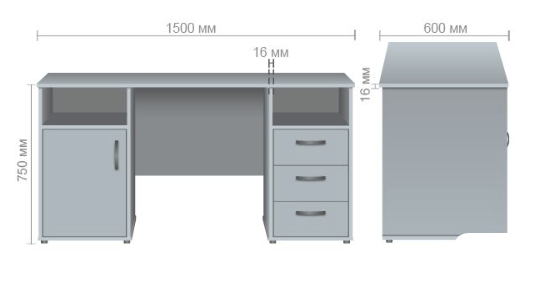 1.Апаратно-програмний модуль викладача1 компл.Крісло викладача – 1 шт.Колір каркаса: ХромМатеріал оббивки: Шкірозамінник СкаденКолір оббивки: Скаден чорнийМаксимальне навантаження на виріб: Не менше 120 кгВага виробу: Не більше 7 кгВисота від підлоги до сидіння: 450 ммВисота підлокітників від сидіння: 210 мм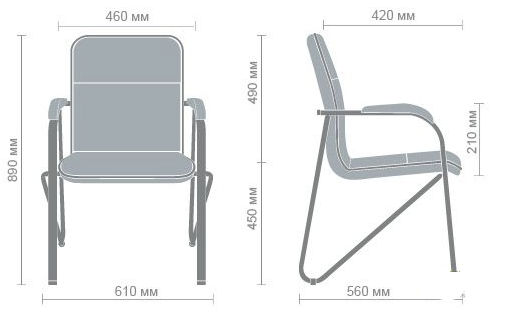 1.Апаратно-програмний модуль викладача1 компл.Інтерактивна панель в комлекті з сумісним ПК модулем та настінним кріпленням з регулюванням кута нахилу – 1 компл.Тип пристрою - Інтерактивна панель має являти собою великий сенсорний екран, що є системою, яка дозволяє виводити та взаємодіяти з інтерактивним контентом який виводиться на пристрій. Пристрій має бути виконаний у вигляді єдиного конструктивного рішення, мати вбудований блок живлення для безпечної роботи, мати металевий захисний корпус, а дисплей має бути захищено загартованим склом з антивідблисковим покриттям. Інтерактивна панель має працювати під керуванням операційної системи Android 11.0 або новішою. Для розширення функціоналу та швидкої взаємодії з користувачем може бути під’єднаній зовнішній або внутрішній комп’ютер.Внутрішня та зовнішня операційні системи мають працювати одночасно для швидкого перемикання між собою та спільної роботи. Керування сенсорним екраном має відбуватись як спеціалізованим стилусом так і за допомогою дотиків пальців. Дротове підключення до інтерактивної панелі 5 (п’яти) персональних комп'ютерів або ноутбуків з можливістю керування ними за допомогою тач-функцій панелі.Пристрій має підтримувати можливість працювати у горизонтальній площині (в якості інтерактивного стола) та у вертикальній площині в альбомному (горизонтальному) та портретному (вертикальному) розміщенні, за рахунок конструктивних особливостей.Екран - Екран має бути розміром за діагоналлю – 65 дюймів, роздільна здатність – не менше 3840х2160 точок, крок точок має становити не більше 0,372 мм, виконаний за технологією DLED (Direct LED) або еквівалент, кути огляду по горизонталі та вертикалі мають становити не менше 178°,  яскравість – не менше 400 кд/м2, контрастність – не менше 4000:1 (планерне перемикання), час відгуку – не більше 8 мс. Мати можливість автоматичної зміни яскравості екрану в залежності від освітлення у приміщенні. Розпізнавання дотиків за інфрачервоною технологією – не менше 40 одночасно – режим дотику, та не менше 40 одночасно - режим письма, точність позиціонування має становити 1 або не більше 1,5мм, частота оновлення екрана має становити не менше 60Гц.Захищеність - Захищати екран від пошкоджень має матове антивідблискове загартоване скло не менше 3,2мм, скло має бути зафіксоване в металевому копусі та на металевих розвісах для пружності та безпеки оточуючих, також між загартованим склом та екраном не має залишатися вільний простір щоб не було відблисків.Керуючий модуль - Операційна система Android версії не нижче 11.0, на базi процесора не нижче Cortex A73 Quad Core + Cortex A53 Quad coreГрафічний процесор не нижче MaliG52 MP8 Об’єм встановленої оперативної пам'яті не менше 8 ГБ Розмір внутрішньої пам'яті не менше 64 ГБ  Також має містити зовнішній слот з легким доступом, для розширення пам’яті збереження файлів за допомогою встановлення карт SD CARD. З підтримкою режиму написання та розпізнавання двома різними кольорами та товщиною одночасно.Вбудований ПК модуль - Комп’ютер має бути виконаний у вигляді єдиного конструктивного рішення (моноблок), для поєднання з інтерактивною панеллю не повинні використовуватися зовнішні комунікаційні дроти чи інші додаткові засоби. Тип роз'єму комп'ютера для підключення до інтерактивної панелі 80-pin. В комп'ютері має бути вбудований блок живлення для безпечної роботи, та металевий захисний корпус, також він мусить бути стійким до фізичних струсів під час роботи або переміщення.Комп’ютер має мати можливість встановлення карти стандарту мобільних операторів України, для забезпечення автономного доступу до мережі інтернет без використання підключення до інших бездротових або дротових мереж.Операційна система, яка вже попередньо встановлена, має бути Windows 11 Pro.Процесор повинен бути потужним та сучасним, із запасом в технічних характеристиках для використання не менше трьох років, кількість фізичних обчислювальних ядер – не менше 4, кількість обчислювальних потоків не менше 8, базова тактова частота – не менше 1.6 ГГц, максимальна тактова частота не менше 4.2 ГГц, підтримка технології збільшення тактової частоти Turbo Boost або еквівалент, кеш пам'ять не менше 6МБ, з вимогою до продуктивності системи охолодження не більше 25 Вт, тип пам'яті DDR4, максимальне число каналів пам'яті не менше 2. Оперативна пам'ять: об'єм – не менше 8 ГБ DDR 4 одним модулем, максимальний можливий об’єм оперативної пам'яті повинен становити не             менше 64Гб.Накопичувач: тип – твердотілий накопичувач (SSD на основі флеш-пам'яті), об'єм – не менше 256 ГБ, з інтерфейсом М.2 для високої продуктивності та можливості майбутньої модернізації.Аудіо та відео - Наявність вбудованих стерео динаміків кількістю не менше 2-х, та потужністю не менше 16 Вт кожен, та вбудованого сабвуфера (низькочастотний динамік) не менше одного, потужністю не менше 16 Вт, наявність порту лінійного аудіовходу, наявність порту мікрофонного аудіовходу.Наявність вбудованого мікрофонного масиву з звуковим захватом не менше 8 метрів. Наявність вбудованої камери з роздільною здатністю сенсора не менше 2МП та кутом огляду не менше 100°.Мережеві підключення - Інтегрований мережевий адаптер стандарту  Gigabit Ethernet з двома портами (RJ45-in та RJ45-out), інтегрований адаптер (або адаптери) Wi-Fi стандарту не нижче IEEE 802.11 a, b, g, n, ac (2.4 / 5 ГГц)
Інтерфейси вводу-виводу інтерактивної панелі - Наявність виходу HDMI не менше 1, наявність входу DP не менше 1, наявність входу HDMI  не менше 2, кількість портів USB типу 3.0 не менше 2, кількість портів USB типу 2.0 не менше 1. Кількість портів USB типу С не менше 1. Кількість Touch-портів не менше 3,  наявність входу VGA не менше 1, наявність аудіо входу не менше 1, та наявність аудіо виходу не менше 1, тип аудіо-роз'єму 3.5мм, роз'єм для управління типу Serial RS232 не менше 1, наявність роз'єму LAN (RJ-45) не менше 2, Слот для SD CARD не менше 1.
Інтерфейси вводу-виводу інтерактивної панелі на лицьовій панелі - Кількість портів USB типу С не менше 1 , USB типу 3.0 не менше 2
Аксесуари - Наявність стилусів для письма у кількості не менше 6 штук, один з яких мультифункціональний і може використовуватися в якості презентера та має функцію писання різною товщиною залежно від сили натиску. Наявність пульта дистанційного керування, наявність інструкції з експлуатації, наявність гарантійного талона,наявність HDMI кабеля довжиною не менше 3м,наявність Touch USB-кабелю (Тип А-Тип В) довжиною не менше 3м
Вбудовані «OFFLINE» (використання ПЗ у внутрішній мережі без посилання на зовнішні сервіси (інтернет, хмарні сервіси, зовнішні мережі) програмно –апаратні технології - Програмне забезпечення для інтерактивного навчання: з функцією розділення екрану на 4 частини і можливістю одночасного писання в кожній з них різними кольорами; Функція поширення матеріалів з екрану за допомогою QR-коду. Зберігання зображень у пам'яті інтерактивного екрану. Підтримка писання різною товщиною залежно від сили натиску за допомогою мультифункціонального стілусаПрограмне забезпечення для бездротового управління аудиторією, що дозволяє підключати пристрої студентів (планшети, смартфони тощо) до інтерактивної панелі, об'єднувати їх в групи, передавати екран на підключені пристрої, використовувати єдиний екран, відображувати декілька екранів підключених пристроїв; наявність ліцензії на не менше 11 підключень без обмеження терміну дії ліцензії на користування та має рекомендації МОН.Програмне забезпечення, яке поєднує в собі всі функції, необхідні для читання, редагування і створення файлів PDF, Word, Excel і PowerPoint, і є найбагатшою і багатофункціональним рішенням для особистого або професійного використанняПрограмне забезпечення з функцією виводу зображення через бездротову трансляцію екрану зовнішніх пристроїв на базі ОС Windows, iOS, MacOS, Android, в кількості не менше 9-х екранів одночасно.  Відображення вмісту з екрана пристрою користувача (наприклад, комп'ютера, ноутбука, телефону, планшета) на інтерактивний екран і навпаки,управління інтерактивним екраном з пристрою користувача і навпаки;управління правами користувачів під час презентацій;Потокове передавання з камери мобільного пристрою на інтерактивний екран.Учасник повинен вказати назву ПЗ, виробника ПЗ, версію ліцензії ПЗ та надати документ від виробника ПЗ, який підтверджує відповідність технічним характеристикам.
Спеціальне програмне забезпечення для використання в процесі навчання / спільного обговорення під час роботи на багато-функціональної інтерактивної панелі - Спеціалізоване програмне забезпечення: (інтерактивний програмний комплекс) з українським інтерфейсом, із вбудованим українським вмістом, з конструктором занять для створення інтерактивних завдань з елементами гри, інтерактивних слайдів, уроків, опорних конспектів; створенню, перегляду та програвання інтерактивного навчального контенту. З можливістю інтеграції цифрових копій підручників з різних предметних дисциплін що рекомендовані Міністерством освіти і науки України, видані за рахунок державних коштів, та розміщені на сторінці Інституту модернізації змісту освіти https://lib.imzo.gov.ua/yelektronn-vers-pdruchnikv/. Має мати можливість додавання та збереження посилань на матеріали Всеукраїнської школи онлайн https://lms.e-school.net.ua/course_category/. Програмне забезпечення сумісне з операційною системою; містить функціонал автоматичного оновлення; містить не менше 1200 вбудованих 3D моделей освітньої тематики українською мовою; містить інтерактивні інструменти для створення тестів. Наявна можливість синхронізації з вбудованим хмарним сервісом створених власних інтерактивних підручників, ілюстрованих та анімованих презентацій (зошитів).Учасник повинен вказати назву ПЗ, виробника ПЗ, версію ліцензії ПЗ. Для перевірки відповідності технічних характеристик надати документ від виробника ПЗ (або його представництва), який підтверджує відповідність технічним характеристикам.
Функції безпечного користування - Налаштування прав доступу до інтерактивної панелі за допомогою безконтактної авторизації з використанням ключ-карти.На панелі має міститись фізична кнопка, що дозволяє здійснити ввімкнення/вимкнення вбудованих камери та мікрофонного масиву для забезпечення приватності.Утиліта для увімкнення режиму захисту очей з швидким доступом через екранне меню.
Кріплення з можливістю регулювання кута нахилу - 
Для інтерактивних дошок діагоналлю 60"-110"
Максимальне навантаження: 120 кг (264,6 lbs)
VESA: 200x200, 200x300, 200x400, 300x200, 300x300, 300x400, 400x200, 400x300, 400x400, 500x400, 60 0x600, 700x400, 700x500, 800x200, 800x400, 800x500, 800x600, 900х600
Кут нахилу: +5 ° ~ -10 °
Виліт від стіни: 85 мм
Навісний міні-рівень
Еластичні вставки, анкери для бетону
Система фіксації "Клацніть і готово"
Матеріал: холоднокатана сталь, SPCC class2.Апаратно-програмний модуль студента10 компл.Ноутбук – 1 шт.Діагональ екрану: Не менше 15,6-дюймівРозподільна здатність дисплея: 1920 x 1080,  FHD, 250nits  чи з кращими параметрамиПокриття екрану: антиблікове покриттяЧіпсет: Intel (обов'язково)Процесор: Core i3, чи з кращими параметрамиПокоління процесора Intel: 11-th generation, чи з кращими параметрамиКількість ядер: Не менше 2 ядраКількість потоків: Не менше 4 потоківБазова тактова частота ядра: Не менше 3,0 ГГцМаксимальна тактова частота: Не менше 4,1 ГГцГрафіка: Дискретна графіка NVIDIA® GeForce® MX330, чи з кращими параметрамиОб’єм оперативної пам’яті: Не менше 8 ГБ (DDR4)Наявність слоту розширення: 1x DDR4 SO-DIMMОб’єм накопичувача: Не менше 256 ГБ (NVMe PCle 3.0 SSD) з додатковим вільним слотом SATA SSDКамера: VGA camera або кращеВбудований мікрофон: в наявності Бездротова мережа : Не гірше Wi-Fi 5(802.11ac)+Bluetooth 4.1 (Dual band) 1*1Безпека та захист: Наявність апаратного модуля Trusted Platform Module (TPM)Захист паролем користувача при завантаженні BIOSНаявність Security LockІнтегровані роз'єми і порти, не менше : 2x USB 2.0 Type A1 x USB 3.2 Gen 1 Type-A1 x USB 3.2 Type C (Gen 1)1x HDMI1x слот безпеки1x комбінований роз'єм для навушників/мікрофона (3,5 мм)1x роз'єм живлення	Клавіатура: з українською мовоюАкумулятор: Не гірше 37Wh (2-елементний літій-іонний)Операційна система: Windows 11 Pro (попередньо встановлена)Програмне забезбечення: Офісне програмне забезпечення Microsoft Office Home and Business 2019Гарантія : Не менше 12 місяців від Виробника Постачальник надає лист від виробника, або офіційного представництва виробника на території України ноутбуків адресований Замовнику щодо наявності авторизованих виробником чи офіційним представником виробника сервісних центрів, якими буде проводитись гарантійне обслуговування запропонованих ноутбуків (з вказанням терміну гарантійного обслуговування) на території України.2.Апаратно-програмний модуль студента10 компл.Стереоrарнітура – 1 шт.Тип: повнорозмірнаНавушники:Динаміки: 50 мм з неодимовим магнітомДіапазон частот: 15 Гц – 25 кГцОпір: 20 Ω +/- 15%Чутливість: 92dB +/- 3дБМаксимальна потужність: 20 мВтРобоча напруга: ≤ 80 мAДовжина кабелю: 1 м + 1,2 мДовжина кабелю перехідника: 20 cмРоз’єм підключення: 3,5мм суміщений (навушники і мікрофон)Вага: 260 г.Мікрофон:Діапазон частот: 100 Гц – 10 кГцСпіввідношення Сигнал/Шум: 64дБЧутливість: -36 +/- 3дБ2.Апаратно-програмний модуль студента10 компл.Робочий стіл студента одномісний – 1 шт.Має дві різновисотні горизонтальні поверхні — робочу і додаткову. Ширина і глибина робочої поверхні столу та додаткової поверхні забезпечують виконання роботи у межах моторного поля. Верхня робоча поверхня розташована на висоті 760 мм від полу. Нерухома верхня робоча поверхня кріпиться до бокових панелей, фронтальної панелі та внутрішньої вертикальної панелей, що разом  складають стійкий каркас.Стіл під додатковою поверхнею має простір для комфортного розміщення ніг учня, цей простір відділений від відсіку в якому знаходяться кабелі та комунікації.Фронтальна панель закриває з переду відсік в якому знаходяться кабелі та комунікації. Верхня робоча поверхня (стільниця) виготовлена з ламінованого ДСП, товщиною 16 мм, має округлення кутів з правого та лівого боку; торець поверхні оздоблений крайкою товщиною 2 мм.Фронтальна панель, внутрішня горизонтальна панель, виготовлені з ламінованого ДСП одномісний стіл учня, допускає фіксування його положення.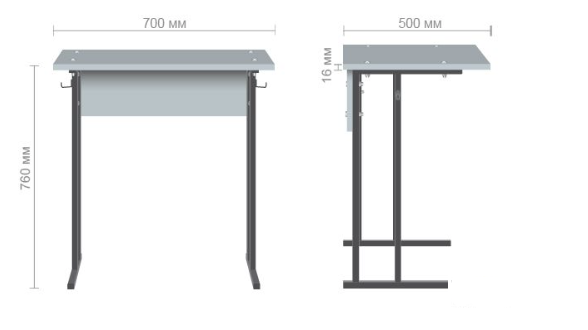 2.Апаратно-програмний модуль студента10 компл.Стілець для учня – 1 шт.Колір каркаса: ЧорнийМатеріал оббивки: Тканина АКолір оббивки: А-01Максимальне навантаження на виріб: 120 кгВага виробу: 2,7 кгВисота від підлоги до сидіння: 460 мм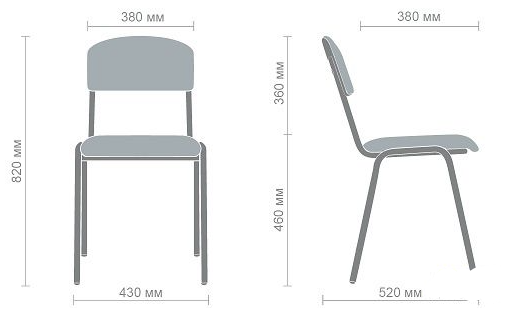 № з/пНайменування  товаруОд. виміруКількістьТехнічні характеристики товаруВиробник товару*Країна  походження товару**1234567ПостачальникЗамовникЮридична адреса: Поштова адреса: e-mail: тел.: Банківські реквізити:IBAN: ІПНКод ЄДРПОУСвідоцтво платника ПДВ Кафедра військової підготовки Національного авіаційного університету03048, м. Київ, вул. Медова, 1; Код ЄДРПОУ 26613190, МФО 820172;р/р ________________________________________________ в УДКСУСолом’янського р-ну ГУДКСУ м. КиєваНачальник кафедри військової підготовки Національного авіаційного університету_________________Олександр ВОДЧИЦЬ№з/пНайменування складових предмету закупівлі ВиробникОдиниця виміруКількість товаруЦіна за одиницю в грн. без ПДВЦіна за одиницю вгрн.. з ПДВ Вартість товарув грн..з ПДВ1…Без ПДВ:Без ПДВ:Без ПДВ:Без ПДВ:Без ПДВ:Без ПДВ:Без ПДВ:ПДВ:ПДВ:ПДВ:ПДВ:ПДВ:ПДВ:ПДВ:Разом з ПДВ:Разом з ПДВ:Разом з ПДВ:Разом з ПДВ:Разом з ПДВ:Разом з ПДВ:Разом з ПДВ:Підстава для відмови в участі у процедурі закупівліДокументи, що підтверджують відсутність підстав * керівника учасника процедури закупівлі, фізичну особу, яка є учасником процедури закупівлі, було притягнуто згідно із законом до відповідальності за вчинення корупційного правопорушення або правопорушення, пов’язаного з корупцієюДовідка з НАЗК складена учасником у довільній формі про те, що керівника учасника процедури закупівлі, фізичну особу, яка є учасником процедури закупівлі, не було притягнуто згідно із законом до відповідальності за вчинення корупційного правопорушення або правопорушення, пов’язаного з корупцієюфізична особа, яка є учасником процедури закупівлі, була засуджена за кримінальне правопорушення, вчинене з корисливих мотивів (зокрема, пов’язане з хабарництвом та відмиванням коштів), судимість з якої не знято або не погашено в установленому законом порядку;Витяг з інформаційно-аналітичної системи "Облік відомостей про притягнення особи до кримінальної відповідальності та наявності судимості", що містить інформацію станом на дату, не раніше дня оприлюднення повідомлення про намір укласти договір про закупівлю в електронній системі закупівель.  керівник учасника процедури закупівлі був засуджений за кримінальне правопорушення, вчинене з корисливих мотивів (зокрема, пов’язане з хабарництвом, шахрайством та відмиванням коштів), судимість з якого не знято або не погашено в установленому законом порядкуВитяг з інформаційно-аналітичної системи "Облік відомостей про притягнення особи до кримінальної відповідальності та наявності судимості", що містить інформацію станом на дату, не раніше дня оприлюднення повідомлення про намір укласти договір про закупівлю в електронній системі закупівель. керівника учасника процедури закупівлі, фізичну особу, яка є учасником процедури закупівлі, було притягнуто згідно із законом до відповідальності за вчинення правопорушення, пов’язаного з використанням дитячої праці чи будь-якими формами торгівлі людьми.Довідка, складена учасником у довільній формі, про те, керівника учасника процедури закупівлі, фізичну особу, яка є учасником процедури закупівлі, не було притягнуто згідно із законом до відповідальності за вчинення правопорушення, пов’язаного з використанням дитячої праці чи будь-якими формами торгівлі людьми.Замовник може прийняти рішення про відмову учаснику процедури закупівлі в участі у відкритих торгах та відхилити тендерну пропозицію учасника процедури закупівлі в разі, коли учасник процедури закупівлі не виконав свої зобов’язання за раніше укладеним договором про закупівлю із цим самим замовником, що призвело до його дострокового розірвання, і було застосовано санкції у вигляді штрафів та/або відшкодування збитків протягом трьох років з дати дострокового розірвання такого договору. Учасник процедури закупівлі, що перебуває в обставинах, зазначених у цьому абзаці, може надати підтвердження вжиття заходів для доведення своєї надійності, незважаючи на наявність відповідної підстави для відмови в участі у відкритих торгах. Для цього учасник (суб’єкт господарювання) повинен довести, що він сплатив або зобов’язався сплатити відповідні зобов’язання та відшкодування завданих збитків. Якщо замовник вважає таке підтвердження достатнім, учаснику процедури закупівлі не може бути відмовлено в участі в процедурі закупівлі.Довідка учасника у довільній формі про відсутність підстави для відмови учаснику в участі у процедурі закупівлі відповідно абзацу 14 пункту 47 Особливостей, а саме: підтвердження відсутності підстави, що учасник не виконав свої зобов’язання за раніше укладеним договором про закупівлю із цим самим замовником, що призвело до його дострокового розірвання, і було застосовано санкції у вигляді штрафів та/або відшкодування збитків протягом трьох років з дати дострокового розірвання такого договору. Учасник процедури закупівлі, що перебуває в обставинах, зазначених у цьому абзаці, може надати підтвердження вжиття заходів для доведення своєї надійності, незважаючи на наявність відповідної підстави для відмови в участі у відкритих торгах. Для цього учасник (суб’єкт господарювання) повинен довести, що він сплатив або зобов’язався сплатити відповідні зобов’язання та відшкодування завданих збитків. Якщо замовник вважає таке підтвердження достатнім, учаснику процедури закупівлі не може бути відмовлено в участі в процедурі закупівлі.